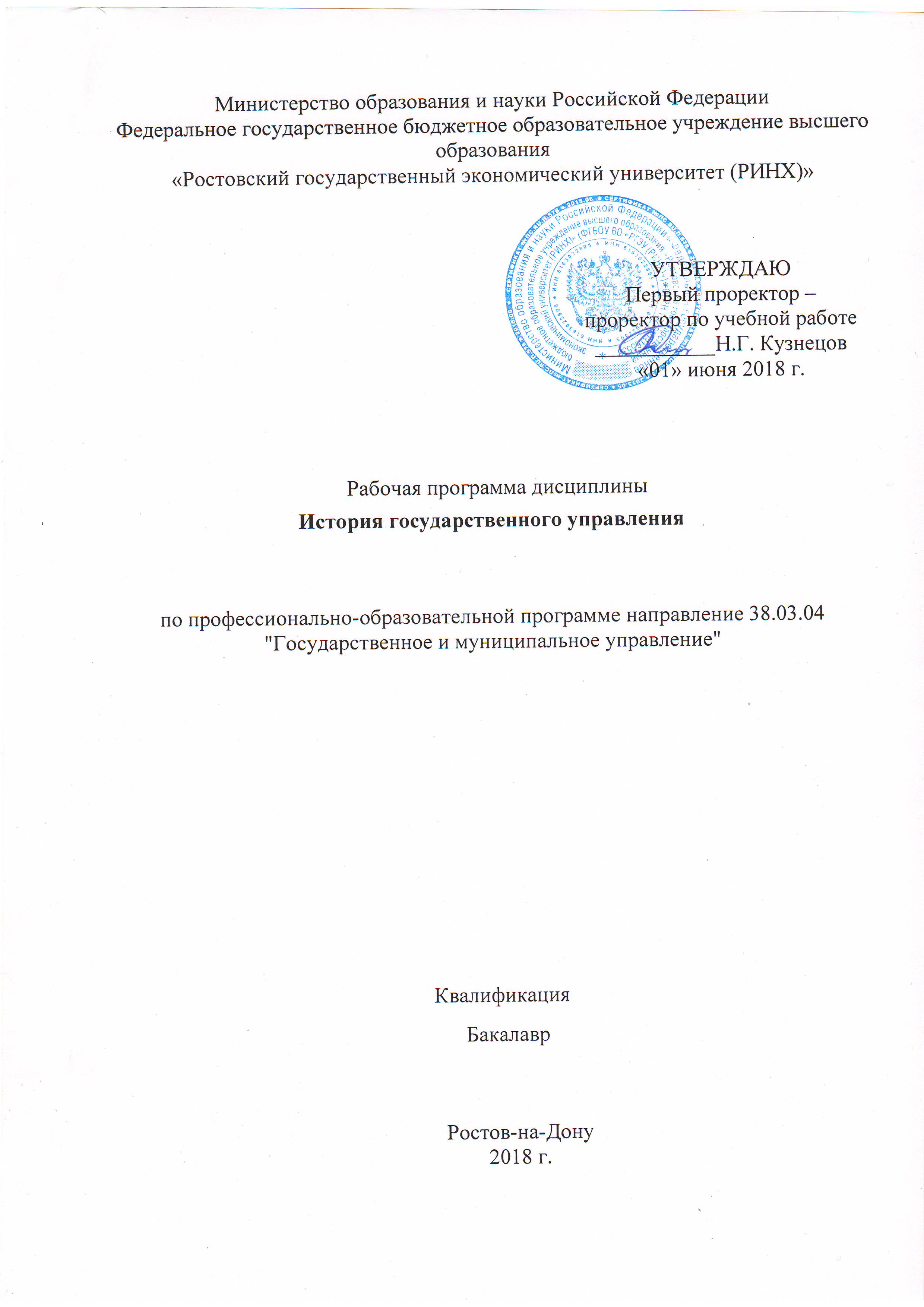 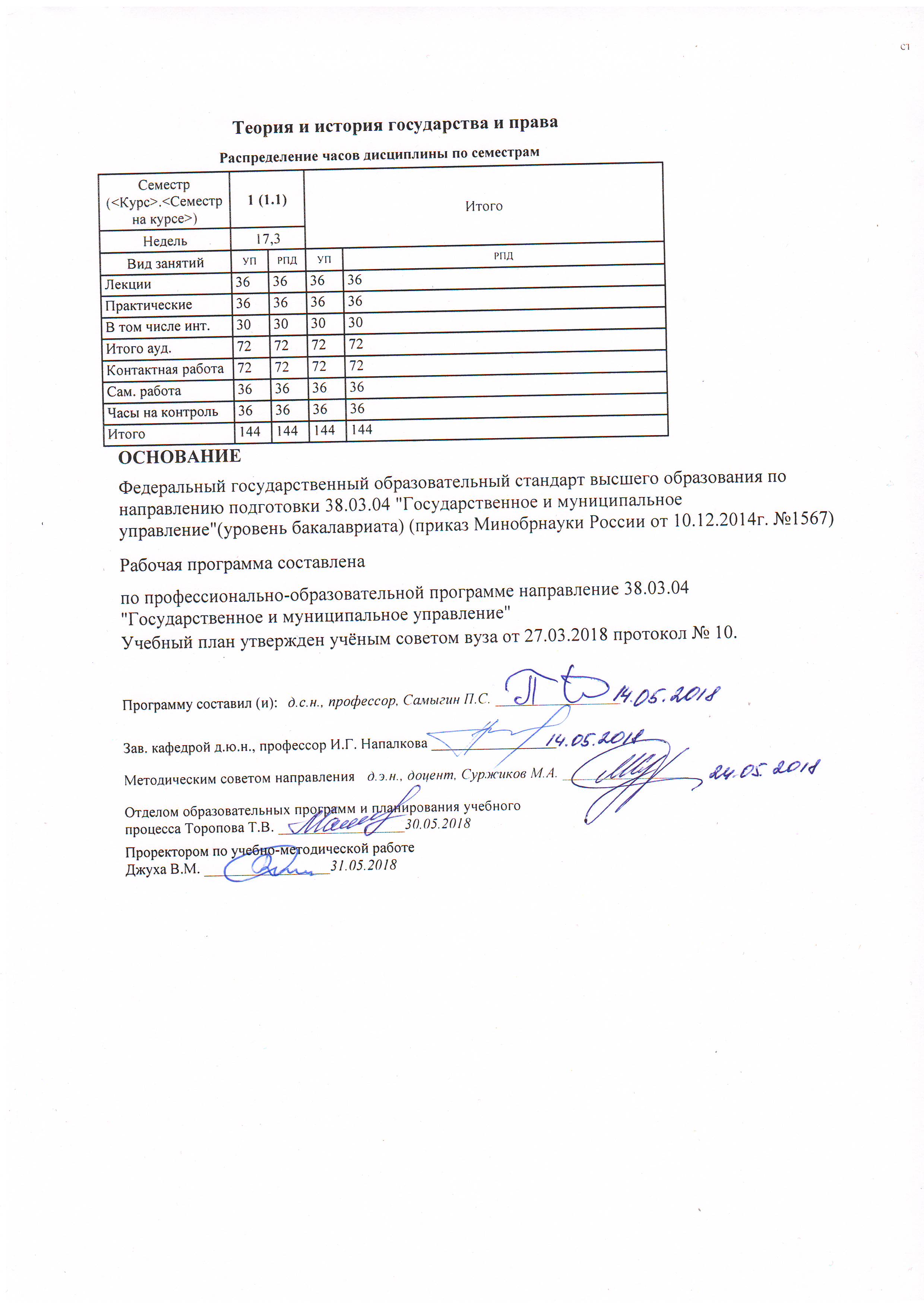 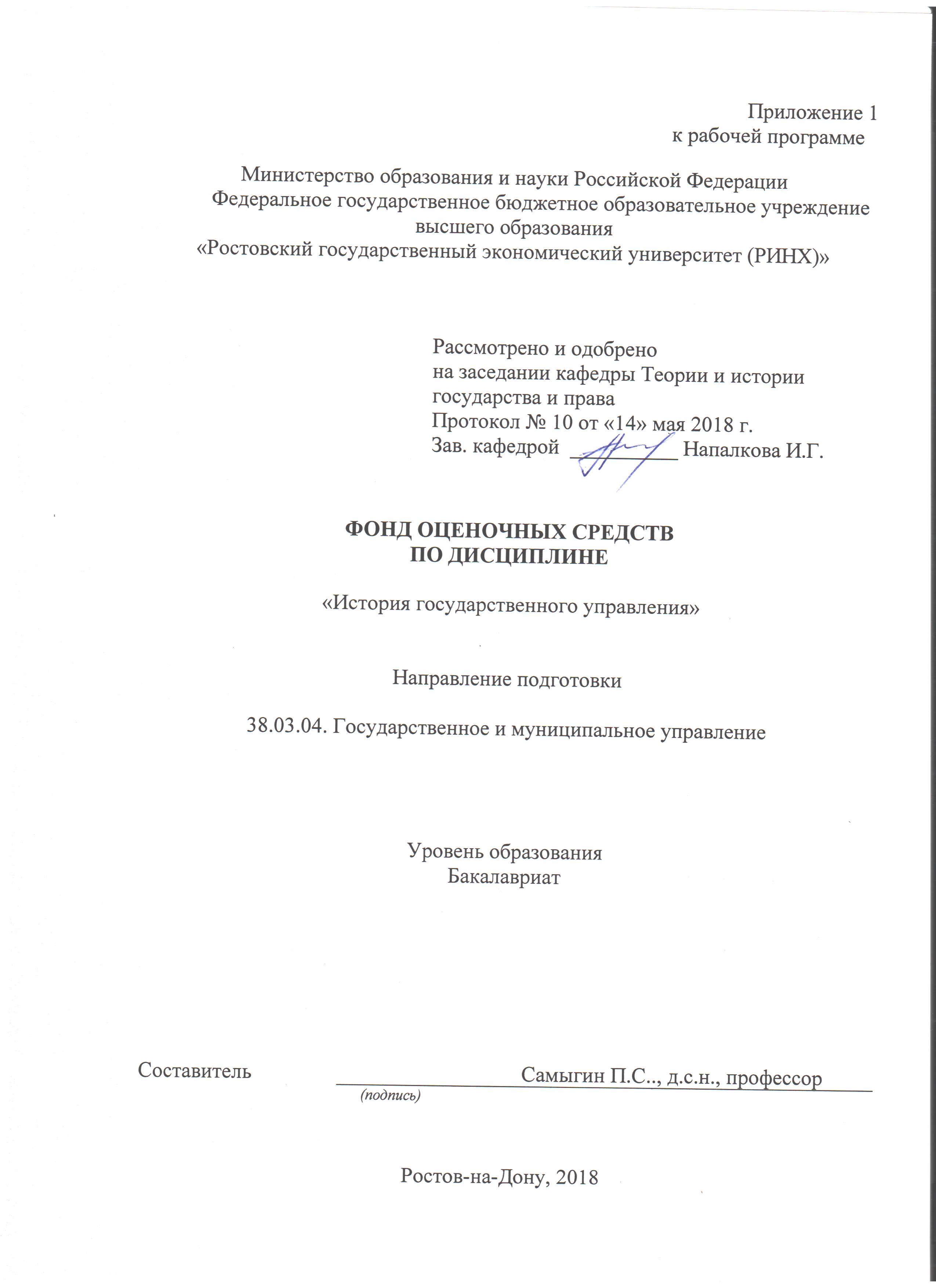 Оглавление1 Перечень компетенций с указанием этапов их формирования в процессе освоения образовательной программы………………………………………………………………..32 Паспорт фонда оценочных средств по дисциплине…  …………………………………33 Описание критериев оценивания компетенций на различных этапах их формирования, описание шкал оценивания……………………………………………….54 Типовые контрольные задания или иные материалы, необходимые для оценки знаний, умений, навыков и (или) опыта деятельности, характеризующих этапы формирования компетенций в процессе освоения образовательной программы…………………………71 Перечень компетенций с указанием этапов их формирования в процессе освоения образовательной программыПеречень компетенций с указанием этапов их формирования представлен в п. 3. «Требования к результатам освоения дисциплины» рабочей программы дисциплины. 2 Описание показателей и критериев оценивания компетенций на различных этапах их формирования, описание шкал оценивания  2.1 Показатели и критерии оценивания компетенций:  3 Описание критериев оценивания компетенций на различных этапах их формирования, описание шкал оценивания  3.1 Критерии оценивания компетенций:  полные и содержательные знания учебного материала по дисциплине «Основы права»;умение приводить примеры;  умение отставить свою позицию; умение пользоваться дополнительной литературой при подготовке к занятиям;соответствие представленной в ответах информации материалам лекции и учебной литературы, сведениям из информационных ресурсов Интернет;3.2 Шкалы оценивания:   Текущий контроль успеваемости и промежуточная аттестация осуществляется в рамках накопительной балльно-рейтинговой системы в 100-балльной шкале. «Студент считается аттестованным по дисциплине, если его оценка за семестр не менее 50 баллов (суммарно по контрольным точкам). При этом студенту выставляется семестровая оценка в 100-балльной шкале, характеризующей качество освоения студентом знаний, умений и компетенций по данной дисциплине». При этом оценке отлично (5) соответствует количество баллов от 84 до 100; хорошо (4) - 67–83 балла; удовлетворительно (3) - 50–66 баллов; неудовлетворительно (2) - 0–49 баллов.Студент, набравший количество баллов, соответствующее оценке «удовлетворительно», «хорошо» от экзамена освобождается, получив автоматически данную оценку. Оценку «отлично» необходимо подтвердить, явившись на экзамен. Если студент не согласен с баллами, соответствующими оценке «удовлетворительно» и «хорошо», выставленными ему в течение семестра преподавателем, то он имеет право прийти на экзамен. В этом случае набранные им баллы не учитываются и максимальное количество баллов, которое студент может набрать за промежуточную аттестацию по дисциплине  - 100 баллов. В течение семестра по каждой контрольной точке студент может набрать максимально 50 баллов, которые можно заработать следующим образом:За активную работу на семинарских занятиях студент может набрать – 2 балла.Баллы за самостоятельную работу начисляются за подготовку реферирования научной статьи – 0-5 баллов, составление кроссворда с использованием терминов по одной из тем дисциплины «Теории государства и права» объемом не менее 15 слов – 0-5 баллов, выполнение ситуационного задания по одной из тем - 0-5 баллов, реферата - 0-5 баллов, доклада - 0-5 баллов. Тестирование предполагает выполнение письменных контрольных работ по итогам освоения каждого модуля. Письменный контроль по итогам освоения модуля состоит из теоретических вопросов и задач.3 Типовые контрольные задания или иные материалы, необходимые для оценки знаний, умений, навыков и (или) опыта деятельности, характеризующих этапы формирования компетенций в процессе освоения образовательной программыМинистерство образования и науки Российской ФедерацииФедеральное государственное бюджетное образовательное учреждение высшего образования«Ростовский государственный экономический университет (РИНХ)»Кафедра Теории и истории государства и праваВопросы к экзаменупо дисциплине «История государственного управления»Предмет курса истории государственного управления.Содержание и структура курса. Этапы становления российской государственности.Предпосылки образования государственного устройства у восточных славян.Основные этапы процесса формирования государственности у восточных славян.Государственный строй и системы управления в Древнерусском  государстве.Роль крещения Руси в становлении государственности.Причины распада Древнерусского государства.Русские княжества  в  период  феодальной  раздробленности: характеристика политического строя и системы управления. Система управления в Новгородской и Псковской феодальных республиках: сходство и отличия.«Монгольский фактор» в развитии российской государственностиПреемственность в системе государственного управления русских княжеств по мере ослабления Золотой Орды. Особенности влияния Орды на Русь.Предпосылки государственной централизации: объединение русских земель вокруг Москвы.Система центрального и местного управления периода формирования сословно-представительной монархии.Политические и социально-экономические предпосылки к возникновению Смуты.Разрушение системы государственного управления в период Смутного времени -  узурпация власти и самозванчество.Польская оккупация и военный Собор 1611г. Их роль в изменении государственного строя.Преодоление последствий Смуты. Провозглашение начала династии Романовых. Роль Соборов. Соборное Уложение 1649г.Государственные учреждения России XVII в.: характеристика высших, центральных и местных органов управления.Развитие государственного и регионального управления в конце XVIIв. Предпосылки реформ Петра I.Характеристика государственного аппарата абсолютной монархии в России в  XVII в.Высшие государственные учреждения, их функции эпохи Петра I.Центральные государственные учреждения: их структура до и после реформирования Петром I.Органы местного самоуправления в конце XVII – начале XVIIIв.Изменения в государственном управлении после Петра I  (содержание и характеристика этапов).Реформирование центральных государственных учреждений середины и второй половины XVIII в. Реформа местного самоуправления (1775г.) и ее основные итоги.Особенности функционирования государственного аппарата  России в первой половине XIX в. и необходимость реформ. Предпосылки реформ государственного управления  России во второй половине XIX в.: характеристика высших государственных органов, центральных и местных государственных учреждений.Содержание реформ Александра II, основные результаты их   проведения.Контрреформы Александра III: цели, реализация, итоги.Государственный аппарат Российской империи в период перехода к буржуазной монархии.Изменения в государственном управлении России в результате революции 1905-1907 гг. и основные результаты.Предпосылки и цели буржуазной революции (февраль 1917 г.) и первые реформы Временного правительства, буржуазно-демократической республики (март-октябрь 1917 г.). Создание и утверждение советской государственной системы. Советы как форма организации власти. Высшие и центральные органы управления в послереволюционной России.Программа экономических преобразований и формы ее реализации. План ГОЭЛРО.Система органов федеральной власти по Конституции 1924 г. Принципы образования СССР.Предпосылки перехода к партийной диктатуре – 20-30-е годы. Формирование тоталитарной системы власти.Централизация  управления  экономикой:  формы реализации. Социалистическая реконструкция народного хозяйства: коллективизация и индустриализация.Реорганизация управления  промышленностью. Ликвидация функциональной системы управления и установление производственно-территориального принципа (30-е г.).Изменения в государственной системе управления в период Великой Отечественной войны (1941-1945 гг.). Роль чрезвычайных органов управления.Развитие государственной политической системы (40-е – 50-е годы) и реорганизация госаппарата.Роль совнархозов в управлении промышленностью и реорганизация сельского хозяйства (1953-1954, 1958 гг.).Перестройка местных органов власти (1957-1960гг.).Создание Варшавского договора и Совета экономической взаимопомощи - СЭВ. «Косыгинская» реформа (1965 г.). по управлению промышленностью: цели, содержание, итоги.Основные этапы эволюции государственно-политической системы 70-80-е годы.Изменения в функциях управления высших, центральных и местных органов управления СССР. Конституция 1977 г.Изменения в политической системе (1985-1990гг).Становление новой российской государственности и ее институтов.Составитель ________________________ П.С. Самыгин «30» августа 2018 г. Критерии оценивания:оценка «отлично» выставляется обучающемуся, если студент демонстрирует полные и содержательные знания материала, усвоение основ права, практику применения различных источников права, используя научные точки зрения ученых-юристов на обсуждаемые проблемы, умеет приводить примеры из практики, умеет отстаивать свою позицию;оценка «хорошо» выставляется обучающемуся, если студент обнаруживает твердые знания предмета, усвоение рекомендуемой литературы, источников права, четкую ориентацию в проблемных вопросах основ права, но допускает некоторые неточности в ответе.оценка «удовлетворительно» выставляется обучающемуся, если студент показывает знания основного учебно-программного материала, знакомство с рекомендованной литературой, но допускает существенные неточности в ответе, либо не отвечает на отдельные дополнительные вопросы.  оценка «неудовлетворительно» выставляется обучающемуся, если он не отвечает на поставленный вопрос, не ориентируется в понятиях и институтах права, не демонстрирует знания основного учебно-программного материала.Министерство образования и науки Российской ФедерацииФедеральное государственное бюджетное образовательное учреждение высшего образования«Ростовский государственный экономический университет (РИНХ)»Кафедра Теории и истории государства и праваТесты письменные по дисциплине «История государственного управления»1. Банк тестов по модулям и (или) темамМодуль № 1. «Государство, государственный аппарат и государственное управление. Государственное устройство и государственные учреждения в дореволюционной России».Задание 11. Почему «военная демократия» не может считаться первой формой государственности древней Руси?1. Государственность на Руси в этот период еще не сложилась;2. она существует в условиях кровнородственной (родовой) общины;3. предполагает наличие неотчужденной власти у общего собрания всех достигших зрелости и способности носить оружие мужчин;4. исключает возможность применения такого важного средства государственного управления как насилие;2. Окончательное оформление древнерусской государственности при великих князьях Владимире и Ярославе было обусловлено:1. Унификацией системы сбора дани и появлением других элементов государственности;2. развитием процесса социальной дифференциации, складыванием единой системы торговых путей, наличием серьезной военной угрозы;3. окончательной ассимиляцией варяжской династии;4. полным подчинением всех восточнославянских племен;3. Киевская Русь не являлась монархией в строгом смысле слова, поскольку:1. политическая власть осуществлялась князем и городской общиной совместно;2. община могла изгнать князя из города;3. Русь была "отчиной" всей династии Рюриковичей;4. поскольку князь - не монарх, и его полномочия не были закреплены в законодательстве;4. Специфика системы государственного управления различных русских земель в эпоху политической раздробленности по преимуществу объяснялась:1. их экономическим развитием и экономической спецификой тех или иных земель;2. наличием республиканской и монархической форм правления;3. степенью социальной дифференциации в различных землях;4. политическими качествами правящего князя, его способностями к государственному управлению.5. "Государство-вотчина" - это:1. форма государственного управления при удельном строе;2. система власти, основанная на земельном иммунитете;3. политический строй, связанный с особой формой управления, при которой государственная власть сближается с крупной земельной собственностью;4. государственная власть, которой династия Рюриковичей согласно "лествичному" порядку владела сообща.Задание 21. Эволюция системы татаро-монгольского ига объясняется:1. Ослаблением политической власти монгольских ханов над Русью;2. политикой московского князя Ивана Калиты;3. сопротивлением населения Древней Руси;4. созданием наиболее эффективной системы применительно к русским условиям.2. Появление титула "самодержец" при Иване III было обусловлено:1. окончательным оформлением унифицированной системы государственного управления;2. обретением Московской Русью государственного суверенитета;3. женитьбой на Софье Палеолог и появлением двуглавого орла в качестве государственного герба;4. подчинением Москве всех северорусских земель.3. Образ идеального правителя на Руси XVI в. предполагал:1. наличие у монарха таких качеств, как строгость, справедливость и милосердие;2. наличие у монарха выдающихся интеллектуальных способностей;3. строгое соблюдение монархом законности и политических прав всех его подданных;4. наличие у монарха полководческих талантов и способностей к расширению государственной территории военным способом.4. Приказы XVI в. - это:1. учреждения, возникшие в процессе дальнейшего развития "путей" - органов отраслевого управления при Иване III;2. первые в России органы отраслевого управления, действовавшие на началах ведомственности;3. палаты с особой канцелярией и архивом, осуществлявшие различные царские поручения;4. органы дворцового управления при самодержавии.5. Введение опричного управления было обусловлено:1. самодержавным произволом Ивана IV, необходимостью борьбы с последними очагами политического сепаратизма;2. неудачами в Ливонской войне, необходимостью изменения курса государственной политики и создания принципиально новой системы управления;3. принципиальными изменениями в методах государственного управления;4. необходимостью "чисток" и изменения экономического положения служилых людей.Задание 31. Каким образом формировался состав Боярской Думы в XV-XVII вв. в России?1. Состав Боярской Думы назначался царем;2. в Боярскую Думу входили наиболее известные и богатые бояре, которые затем передавали эту должность по наследству;3. состав Думы избирался на Земских соборах;4. в состав Думы входили только московские бояре.2. Что представлял собой «Табель о рангах», введенный в 1722 г. Петром I?1. Перечень государственных военных должностей;2. перечень государственных должностей, включающий военные, штатские и придворные чины;3. перечень военных, штатских и придворных чинов (званий);4. перечень чинов (званий) должностных лиц по военной, штатской и придворной служб нарушать который было запрещено.3. Где устанавливался коллегиальный принцип принятия решений в эпоху Петра I?1. Только в коллегиях;2. в коллегиях и сенате;3. в коллегиях, сенате, синоде, в органах власти губерний и ниже;4. только в местных органах власти (сходы, волостные собрания гласных, в органах уездных комиссаров).4. Какие акты принимали Земские соборы XVI-XVII вв. в России?1. Только нормативные акты;2. акты, посвященные конкретным решениям внутренних и внешнеполитических проблем;3. любые акты;4. соборы только утверждали решения царя и Боярской Думы.5. Что означал Указ Петра III (1762 г.) о даровании свободы дворянству?1. Возможность свободного выезда российского дворянства за рубеж;2. освобождение дворян от обязательной государственной службы по военным или штатским линиям;3. возможность свободного наследования своего имения (кому пожелает);4. полное иммунное право по отношению к крепостным крестьянам.Задание 41. Что представлял собой созданный Петром I сенат?1. Высший законодательный орган страны;2. высший судебный орган Российской империи;3. высший военный орган России;4. сенат имел «смешанные» функции и носил законосовещательный характер при императоре.2. Что с точки зрения государственного устройства означали «кондиции» сначала подписанные, а затем отвергнутые Анной Ивановной в 1731 г.?1. Ограничение абсолютизма положениями «кондиций»;2. превращение страны в конституционную монархию;3. установление демократического управления в Российской империи;4. установление власти «верховников».3. Какую внешнеэкономическую политику проводило правительство Петра I?1. Закрытия российского рынка от иностранных товаров;2. протекционизма по отношению к отечественной промышленности;3. монополия государства во внешней торговле;4. обеспечение включения страны в европейский рынок.4. Как формировались Земские соборы XVII в. в России?1. Состав соборов назначался царем от каждого сословия;2. состав соборов каждый раз избирался в регионах представителями различных сословий по указу царя, либо Боярской думы;3. соборы состояли из пожизненных представителей сословий;4. состав соборов избирался сроком на 5 лет сословиями в регионах.5. Сохранялась ли система государственного и местного управления, созданная Петром I, в послепетровской России?1. Эта система оставалась неизменной в стране до 1917 г.;2. петровская система была полностью изменена после его смерти;3. петровская система с рядом несущественных изменений сохранялась до 1917 г.;4. многое из установлений Петра I «дожило» до современных дней.Задание 51. Что, по вашему мнению, представлял собой «просвещенный абсолютизм» как система государственного управления?1. Введение в Российской империи конституционной монархии;2. создание в стране правового государства;3. попытку Екатерины II сохранить абсолютизм, но в рамках «правового государства»;4. прикрытие неограниченного самодержавия демократическими лозунгами.2. Какую роль в системе государственного управления России выполнял, созданный в 1810 г. Государственный Совет?1. Государственный Совет выполнял функции правительства страны;2. Государственный Совет был законосовещательным органом (готовил законопроекты);3. Государственный Совет имел различные функции, но главной из них была подготовка проектов законов;4. Государственный Совет руководил деятельностью министров России.3. Какие государственные функции выполнял Правительствующий Сенат в XIX – начале XX века?1. Являлся правительством Российской империи;2. осуществлял по указам Императора разработку законопроектов;3. являлся высшим органом политической полиции страны;4. был высшей судебной и апелляционной инстанцией Российской Империи.4. Какие из перечисленных ниже органов местного самоуправления были созданы в России во второй половине XIX века?1. Городские муниципалитеты;2. только губернские земские собрания;3. только уездные земские собрания и городские думы;4. губернские, уездные земские собрания и городские думы.5. Что означало введение Николаем I положения о разрядах для государственных служащих?1. Отмену «Табеля о рангах» и введение разрядов;2. градацию классных чинов гражданской государственной службы в зависимости от их образовательного уровня;3. обеспечение более быстрого продвижения по службе классных чинов, имеющих более высокий разряд;4. разряды делили классные чины одного уровня по социальному положению.Задание 61. Чем, по Вашему мнению, были вызваны периодические кризисы Временного правительства в марте – октябре 1917 г.?1. Приходом «новых» неопытных людей в министерства;2. «давлением» Советов на временное правительство;3. революционной атмосферой в стране, население которой требовало принятия мер, которые не воспринимались Временным правительством;4. стремлением членов Временного правительства удержаться у власти любым путем до созыва Учредительного собрания.2. Укажите причины реорганизации структуры и функций Сената, проведенные в 1673 году Екатериной II. (вопрос с ошибкой)1. намерение императрицы превратить Сенат в высший правительственный орган страны;2. предотвращение претензий Сената на обладание рядом властных законодательных полномочий;3. вернуть Сенату функции, которые ему дал Петр I;4. стремление Екатерины II разделить «власть», а значит и ответственность с Сенатом.3. Чем, по Вашему мнению, отличались по функциям в СГУ Государственный Совет и Комитет Министров XIX в. в России?1. Государственный Совет считался более высоким законосовещательным органом, чем Комитет Министров;2. Комитет Министров считался более высоким законосовещательным органом, чем Государственный Совет;3. Комитет Министров был правительством, а Государственный Совет законосовещательным органом;4. у них были абсолютно различные функции и уравнивать их между собой нельзя.4. Чем отличались система государственной службы при Петре I от такой же службы в XIX в.?1. Принуждением дворян (и не дворян) к государственной службе при Петре I;2. добровольным поступлением дворян на государственную службу в XIX в.;3. изменениями, внесенными в петровскую «Табель о рангах» в XIX веке;4. отменой жалования и пенсий за государственную службу при Петре I, в отличие от XIX века.5. Какую основную цель преследовала Екатерина II при подготовке и проведении губернской и городской реформ?1. Создать органы местного самоуправления в губерниях и городах и опереться на них;2. упорядочить административную власть на «местах», сделать ее однотипной;3. обеспечить назначение дворян во все органы местной государственной власти и этим создать дворянскую опору абсолютизму;4. сформировать демократическую систему власти и управления в губерниях, уездах и городах.Задание 71. Укажите самый высший орган государственной власти в Российской Империи (кроме самого императора) в годы царствования Александра I.1. Государственный Совет;2. Сенат;3. Комитет Министров;4. Собственная Е.И.В. канцелярия.2. Кто такие земские участковые начальники, введенные в 1889 г.?1. Назначавшиеся губернаторами главы уездов России;2. члены земских губернских и земских уездных управ;3. лица, заменившие собой мировых судей;4. инспекторы губернских и уездных канцелярий.3. В каком направлении, по Вашему мнению, проходила эволюция СГУ Российской Империи?1. СГУ медленно эволюционировала к конституционной монархии;2. никакой эволюции в СГУ России не происходило;3. СГУ эволюционировала к республиканской форме правления;4. реформы СГУ только укрепляли и маскировали абсолютизм.4. Что представляли собой военно-промышленные комитеты, созданные в годы первой мировой войны?1. Новые органы государственной власти, вызванные военным положением;2. добровольно созданные промышленниками и купцами общественные организации, призванные оказывать помощь армии;3. общественные организации промышленников, которым затем были поручены некоторые государственные функции;4. таких органов в России в годы первой мировой войны не было.5. Чем, с точки зрения управления, являлась существовавшая с VIII до начала XX веков крестьянская община в России?1. Органом, входящим в систему государственного управления;2. органом крестьянского самоуправления;3. органом крестьянского управления, существующим с разрешения бояр, дворян или государства;4. органом «полицейского» контроля за крестьянством.Задание 81. Какие функции выполнял, созданный в 1905 г. в Российской империи Совет Министров?1. Высшего законодательного органа;2. высшего законосовещательного органа;3. правительства страны;4. высшей судебной и апелляционной инстанции по экономическим делам.2. Чем были вызваны реформы Александра II в сфере местного самоуправления?1. Желанием императора дать стране демократическое местное управление;2. необходимостью «политически» устроить ставшее свободным крестьянство России после реформы 1861 г.;3. учетом опыта стран Западной Европы;4. снизить накал революционных выступлений в стране.3. Кем считали себя императоры Российской империи в XIX - начале XX веков?1. Представителями и защитниками интересов самого передового сословия – дворянства;2. представителями и защитниками всех сословий России;3. правителями страны по воле судьбе;4. правителями страны по предназначению «свыше», призванными защищать все сословия страны.4. Кто, из российских императоров ввел бессословный суд с состязательным процессом?1. Екатерина II;2. Александр I;3. Николай II;4. Александр II.5. Какие цели, преследовали в сфере государственного строительства декабристы, поднявшие восстание на Сенатской площади столицы в 1825 г.?1. Создать в России конституционную монархию;2. сделать Россию республикой;3. отменить крепостное право;4. ввести в стране конституционную монархию и отменить крепостное право.Модуль № 2. «Советский период государственного управления страной» Задание 91. Укажите основную причину «ухода» эсеров и меньшевиков из всех органов власти в 1918 г.1. эсеры и меньшевики хотели создать «свои» органы власти (без большевиков);2. эсеры и меньшевики не хотели нести ответственность за действия большевиков, считали их ошибочными;3. эсеры и меньшевики хотели насильственного свержения большевистского режима, считали его преступным;4. эсеры и меньшевики не хотели быть «демократическим» прикрытием диктатуры большевиков.2. Какой из органов законодательной власти, согласно конституции СССР (1924 г.) формировал СНК СССР (правительство)?1. Съезд Советов СССР;2. Президиум ЦИК СССР;3. ЦИК СССР;4. СНК СССР формировал Председатель Президиума ЦИК СССР.3. Существовала ли в советской системе власти и управления «подчиненность и подотчетность» нижестоящих Советов вышестоящим Советам?1. Да, существовала;2. нет, не существовала;3. советы и съезды советов существовали «сами по себе», без всякой подчиненности;4. решения низовых Советов или съездов Советов могли быть отменены вышестоящими Советами или съездами Советов.4. Какие функции выполнял в 1922-1934 гг. НК РКИ-ЦКК?1. Объединял советское государственное и партийное руководство;2. осуществлял совершенствование советского государственного строительства, контроль и подготовку кадров;3. был высшим контрольно-ревизионным органом станы;4. возглавлял судебную систему страны.5. Какой из органов власти образовывал Правительство – СНК СССР, согласно конституции СССР (1936 г.)?1. Президиум Верховного Совета СССР;2. палата Совета Союза Верховного Совета СССР;3. палата Совета Национальностей Верховного Совета СССР;4. Верховный Совет СССР.Задание 101. Почему в 1944 г. были образованы НКИД и НКО союзных республик?1. Это был «подарок» И. Сталина союзным республикам за их вклад в разгром фашистских войск;2. в целях расширения самостоятельности союзных республик в данных сферах;3. в целях использования органов власти союзных республик в решении международных проблем и в сфере создания национальных военных формирований;4. это был шаг к демократизации власти в СССР.2. Что означали «новации» Н. Хрущева в сферах государственного местного управления в СССР в 1953-1964 гг.?1. Попытку демократизации власти в рамках Советской системы;2. стремление Н. Хрущева ликвидировать командно-административную систему власти и управления;3. намерение Н. Хрущева ввести принцип разделения властей в СССР;4. стремление придать закостеневшей системе власти и управления «второе дыхание» и более демократический фасад.3. Когда в советской избирательной системе были реальные альтернативные выборы в Советы?1. Только в период НЭПа 1922-1928 гг.;2. только после «перестройки» М. Горбачева в 1989-1993 гг.;3. и в период НЭПа и после «перестройки»;4. таких выборов не было никогда.4. Имели ли право выхода из СССР союзные республики?1. Имели только по Конституции СССР 1924 г.;2. получили такое право лишь по Конституции СССР 1977 г.;3. такое право никогда не было предоставлено союзным республикам СССР;4. такое право было «записано» во всех Конституциях СССР.5. Какую «роль» сыграла в распаде СССР система государственного управления?1. «Пороки» СГУ сыграли решающую роль в распаде СССР, она не смогла противостоять сепаратизму;2. СССР распался по другим причинам, его СГУ в этом не «виновата»;3. СГУ СССР несет часть «вины» за распад СССР, но здесь действовало и много других факторов-причин;4. СССР распался из-за отстранения от власти КПСС.Модуль № 3. «Реформирование системы государственного управления и государственных учреждений Российской Федерации на современном этапе (конец XX – начало XXI вв.)»Задание 111. Чем был вызван кризис СГУ в Российской Федерации в 1992-93 гг.?1. Противостоянием законодательной и исполнительной властей в России;2. законодательная власть в РФ строилась по старой советской системе и не могла «смириться» с принципом разделения властей;3. кризис был вызван субъективными причинами – амбициями Б. Ельцина и Председателя Верховного Совета РФ Р. Хасбулатова;4. СГУ России, все ее ветви власти оказались неспособными осуществлять системные реформы.2. Какой тип президентской власти создан в РФ по Конституции (1993 г.)?1. Американский тип президентства;2. деголевский (французский) тип;3. смешанный (уникальный) тип;4. президент РФ – лишь координатор между ветвями власти.3. Какие функции выполняет созданный в 2000 г. Государственный совет Российской Федерации?1. Совещательной системы при Президенте РФ;2. органа, обеспечивающего взаимодействие Президента РФ с государственной властью субъектов России;3. органа, обладающего самостоятельной законодательной инициативой;4. органа, обеспечивающего выполнение указов Президента РФ в субъектах России.4. Как в законодательном плане решаются проблемы, отнесенные Конституцией РФ (1993 г.) к совместному ведению федерации и субъекта РФ?1. По ним принимается закон РФ;2. по ним принимается закон субъекта РФ;3. по ним принимаются Указы Президента РФ;4. по ним принимается закон РФ, но только после его одобрения законодательным органом субъекта России.5. Какой орган власти может распустить Совет Федерации ФС РФ?1. Президент РФ;2. Конституционный суд РФ;3. Государственная Дума ФС РФ;4. Совет Федерации никем не может быть распущен.Задание 121. Какая система местного самоуправления действует в Российской Федерации?1. Англосаксонская;2. французская;3. германская;4. уникальная.2. Существует ли федеральное законодательство, устанавливающее общие принципы организации государственной власти в субъектах РФ?1. Существует в виде ряда положений конституции РФ и специального ФЗ;2. есть только общие требования конституции РФ, а все остальное субъекты решают сами;3. никакого федерального законодательства по этим проблемам нет и быть не может;4. есть совместное решение данной проблемы в Совете Федерации ФС РФ.3. Является ли местное самоуправление самодостаточным, не требующим воздействия государственных органов?1. Нет, не является, так как действует на основе государственных законов и использует при необходимости государственные органы принуждения;2. является, ибо самоуправление в состоянии самостоятельно решить все местные вопросы;3. в пределах своей компетенции местное управление вполне самодостаточно;4. не является, ибо статус самоуправления, его функции и полномочия определяются государством.4. Что означает единая система исполнительной власти в Российской Федерации?1. Подчинение всех органов исполнительной власти РФ и ее субъектов Правительству РФ;2. обязательность исполнения всеми органами власти субъектов федерации ФКЗ, ФЗ и постановлений Правительства РФ, принятых в пределах федеральной компетенции;3. отрицание самостоятельности исполнительной власти субъектов РФ;4. такой системы власти в РФ не существует.5. Может ли субъект РФ принять закон без всякого согласования с федеральной властью?1. Да, может;2. нет, субъект обязан согласовать закон с федеральной властью;3. может, но только по предметам, отнесенным к исключительной компетенции субъекта РФ;4. может принять любой закон самостоятельно, но любому вопросу, но его действие будет относиться только к территории субъекта.2. Инструкция по выполнениюВ процессе решения тестов студент должен выбрать один верный ответ из предложенных вариантов ответов.3. Критерии оценки: оценка «отлично» выставляется студенту, если он демонстрирует полные и содержательные знания материала, а именно отвечает на 90 процентов тестов правильно; оценка «хорошо» выставляется студенту, если он обнаруживает твердые, но в некоторых вопросах неточные знания основ права, а именно отвечает на 70 процентов тестов правильно; оценка «удовлетворительно» выставляется студенту, если он показывает знания основного учебно-программного материала, но допускает существенные неточности в ответе, которые проявляются в том, что он отвечает на 60 процентов тестов правильно; оценка неудовлетворительно» выставляется студенту, если он отвечает правильно на менее, что 40 процентов тестов.  Составитель ________________________ П.С. Самыгин                                                                              (подпись)«____»__________________2018 г. Министерство образования и науки Российской ФедерацииФедеральное государственное бюджетное образовательное учреждение высшего образования«Ростовский государственный экономический университет (РИНХ)»Кафедра Теории и истории государства и праваДеловая (ролевая) играпо дисциплине «История государственного управления»Тема: «Теория государства и права».
Тема: «Политическая система России».
Первый тур. «Наше государство».
Задание: 
Опираясь на текст Конституции РФ, ответьте на вопросы и выполните задания. Кто в нашем государстве является носителем суверенитета и единственным источником власти (см. главу 1 Конституции РФ)? Как вы понимаете выражение «носитель суверенитета и единственный источник власти»?На основе Конституции РФ докажите, что Россия является федеративным государством (см. главу 1, статью 5)? Что означает выражение субъект Федерации?Перечислите высшие органы государственной власти России (см. главу 1, статью 11). Охарактеризуйте функции высших органов власти России. (см. главу 4, статьи 80, 83, 84; главу 5, статьи 102, 103, 106; главу 6, статьи 110, 114; главу 7, статью 125). Время на выполнение задания 15 минут.

Второй тур. «О наших правах и свободах».
Задание:
Опираясь на текст Конституции РФ, докажите, что основной закон России способствует формированию демократического правового государства (см. статьи 6, часть 3; 10, 17, 19, 21-24, 27, 28, 31, 35, 36, 40, 41, 47-49, 53, 56)
Время на выполнение задания 15 минут.

Третий тур. «Идеология. Партии. Общественные организации».
Задание:
Опираясь на текст Конституции РФ (статья 13), докажите, что основной закон России является основой для формирования демократического политического режима страны. Является ли часть 5 статьи 13 антидемократической? Обоснуйте свой ответ.
Время на выполнение задания 15 минут.
Дополнительные очки. 
Подготовить письменное сообщение на одну страницу или двухминутное устное выступление на следующие темы:Современные идеологические течения.Политические партии современной России.Общественные движения и общественные организации современной России.

Четвертый тур. «Средства массовой информации».
Задание:
Докажите, что нормы, содержащиеся в статье 29 Конституции РФ, носят демократический характер.
Опираясь на текст этой статьи, ответьте на вопросы:Почему, несмотря на некоторые ограничения свободы слова (часть 2 статьи 29), можно говорить о демократическом характере этой статьи?В чем различие между национальной гордостью и национализмом?Как вы понимаете выражение «свобода массовой информации»? Время на выполнение задания 15 минут.

Пятый тур. «Газетная статья».
Задание:
Необходимо написать газетную статью объемом в 1 лист. В статье нужно дать характеристику Конституции РФ, раскрыв следующие темы:Формы правления и тип государственного устройства России.Закрепление в Конституции принципов гражданского общества.Закрепления в Конституции принципов правового государства.Конституция России как основа для построения демократического политического режима в стране.Время на выполнение задания 15 минут.

Шестой тур. «Субъект Федерации – Краснодарский край» 
(домашнее задание).

На основе Устава Краснодарского края подготовить презентацию, в которой были отражены следующие вопросы:
Формирование органов власти и управления в крае.Органы местного самоуправления: их права и обязанности.Решение приоритетных задач. Национальные и краевые программы развития.
Время на показ презентации 7 минут.
В конце игры подводятся итоги и объявляются победители. Критерии оценивания:   оценка «отлично» выставляется студенту, если он при осуществлении своей	 роли демонстрирует всесторонние, системные и глубокие знания в области теории государства и права, использует знания из практики построения правового государства в России и формировании политического демократического режима; оценка «хорошо» выставляется студенту, если он обнаруживает твердые знания сущности и структуры политической системы, её функции и роли в обществе, усвоение рекомендуемой литературы, демонстрирует знания связанные с реформой политической системы Российского общества на современном этапе, но допускает некоторые неточности в процессе исполнения отведенной ему роли;оценка «удовлетворительно» выставляется студенту, если он показывает знания основного учебно-программного материала, связанного с функционированием политической системы Российского общества, знакомство с рекомендованной литературой, но допускает существенные неточности при исполнении отведенной ему роли; оценка «неудовлетворительно» выставляется студенту, если он исполняет отведенную ему роль, но не ориентируется в тексте своей роли, понятиях и категориях политико-правовой системы общества, не демонстрирует знания основного учебно-программного материала.  Составитель ________________________ П.С. Самыгин                                                                              (подпись)«____»__________________2018г.Министерство образования и науки Российской ФедерацииФедеральное государственное бюджетное образовательное учреждение высшего образования«Ростовский государственный экономический университет (РИНХ)»Кафедра Теории и истории государства и праваТемы докладов «История государственного управления»Предмет курса истории государственного управления.Содержание и структура курса. Этапы становления российской государственности.Предпосылки образования государственного устройства у восточных славян.Основные этапы процесса формирования государственности у восточных славян.Государственный строй и системы управления в Древнерусском  государстве.Роль крещения Руси в становлении государственности.Причины распада Древнерусского государства.Русские княжества  в  период  феодальной  раздробленности: характеристика политического строя и системы управления. Система управления в Новгородской и Псковской феодальных республиках: сходство и отличия.«Монгольский фактор» в развитии российской государственностиПреемственность в системе государственного управления русских княжеств по мере ослабления Золотой Орды. Особенности влияния Орды на Русь.Предпосылки государственной централизации: объединение русских земель вокруг Москвы.Система центрального и местного управления периода формирования сословно-представительной монархии.Политические и социально-экономические предпосылки к возникновению Смуты.Разрушение системы государственного управления в период Смутного времени -  узурпация власти и самозванчество.Польская оккупация и военный Собор 1611г. Их роль в изменении государственного строя.Преодоление последствий Смуты. Провозглашение начала династии Романовых. Роль Соборов. Соборное Уложение 1649г.Государственные учреждения России XVII в.: характеристика высших, центральных и местных органов управления.Развитие государственного и регионального управления в конце XVIIв. Предпосылки реформ Петра I.Характеристика государственного аппарата абсолютной монархии в России в  XVII в.Высшие государственные учреждения, их функции эпохи Петра I.Центральные государственные учреждения: их структура до и после реформирования Петром I.Органы местного самоуправления в конце XVII – начале XVIIIв.Изменения в государственном управлении после Петра I  (содержание и характеристика этапов).Реформирование центральных государственных учреждений середины и второй половины XVIII в. Реформа местного самоуправления (1775г.) и ее основные итоги.Особенности функционирования государственного аппарата  России в первой половине XIX в. и необходимость реформ. Предпосылки реформ государственного управления  России во второй половине XIX в.: характеристика высших государственных органов, центральных и местных государственных учреждений.Содержание реформ Александра II, основные результаты их   проведения.Контрреформы Александра III: цели, реализация, итоги.Государственный аппарат Российской империи в период перехода к буржуазной монархии.Изменения в государственном управлении России в результате революции 1905-1907 гг. и основные результаты.Предпосылки и цели буржуазной революции (февраль 1917 г.) и первые реформы Временного правительства, буржуазно-демократической республики (март-октябрь 1917 г.). Создание и утверждение советской государственной системы. Советы как форма организации власти. Высшие и центральные органы управления в послереволюционной России.Программа экономических преобразований и формы ее реализации. План ГОЭЛРО.Система органов федеральной власти по Конституции 1924 г. Принципы образования СССР.Предпосылки перехода к партийной диктатуре – 20-30-е годы. Формирование тоталитарной системы власти.Централизация  управления  экономикой:  формы реализации. Социалистическая реконструкция народного хозяйства: коллективизация и индустриализация.Реорганизация управления  промышленностью. Ликвидация функциональной системы управления и установление производственно-территориального принципа (30-е г.).Изменения в государственной системе управления в период Великой Отечественной войны (1941-1945 гг.). Роль чрезвычайных органов управления.Развитие государственной политической системы (40-е – 50-е годы) и реорганизация госаппарата.Роль совнархозов в управлении промышленностью и реорганизация сельского хозяйства (1953-1954, 1958 гг.).Перестройка местных органов власти (1957-1960гг.).Создание Варшавского договора и Совета экономической взаимопомощи - СЭВ. «Косыгинская» реформа (1965 г.). по управлению промышленностью: цели, содержание, итоги.Основные этапы эволюции государственно-политической системы 70-80-е годы.Изменения в функциях управления высших, центральных и местных органов управления СССР. Конституция 1977 г.Изменения в политической системе (1985-1990гг).Становление новой российской государственности и ее институтов.Критерии оценки:  Выступление с докладом оценивается по следующим критериям:полнота и степень систематизированности изложенного материала: 0-20 б.обоснование актуальности и научной новизны проблемы: 0-15 б.логичность и последовательность изложения проблемы: 0-15 б.навыки научно-исследовательской работы с литературой и нормативно-правовыми актами: 0-15 б. анализ различных научных подходов к проблеме: 0-15 б.самостоятельность выводов докладчика: 0-10 б.качество ответов на вопросы: 0-10.Составитель ________________________ П.С. Самыгин «____»__________________2018  г. 4 Методические материалы, определяющие процедуры оценивания знаний, умений, навыков и (или) опыта деятельности, характеризующих этапы формирования компетенцийПроцедуры оценивания включают в себя текущий контроль и промежуточную аттестацию.Текущий контроль успеваемости проводится с использованием оценочных средств, представленных в п. 3 данного приложения. Результаты текущего контроля доводятся до сведения студентов до промежуточной аттестации.   	Промежуточная аттестация проводится в форме экзамена. Экзамен проводится по расписанию экзаменационной сессии в письменном виде.  Количество вопросов в экзаменационном задании – 3.  Проверка ответов и объявление результатов производится в день экзамена.  Результаты аттестации заносятся в экзаменационную ведомость и зачетную книжку студента. Студенты, не прошедшие промежуточную аттестацию по графику сессии, должны ликвидировать задолженность в установленном порядке. 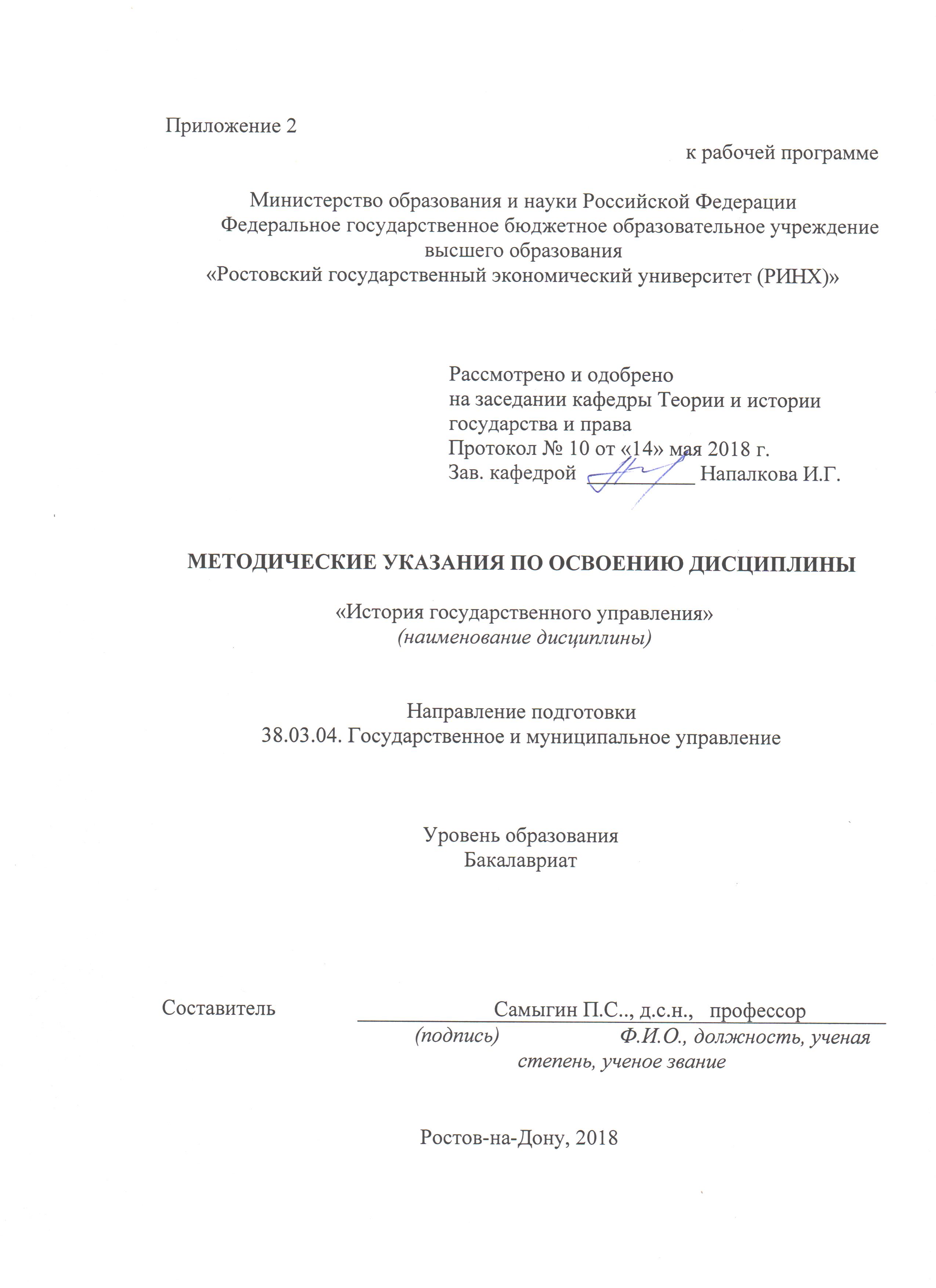 Методические указания по освоению дисциплины «История государственного управления» адресованы студентам всех форм обучения.  Учебным планом по направлению подготовки 38.03.04 «Государственное и муниципальное управление» предусмотрены следующие виды занятий:- лекции;- практические занятия.В ходе лекционных занятий рассматриваются государство, государственный аппарат и государственное управление; становление государственности и государственного управления в Киевской Руси и русских землях в IX – XV вв.; Государственное управление Российской империей в XVIII в.; советские государственные учреждения в 1917 – 1922 гг.; система государственного устройства СССР в 1936 – 1991 гг; эволюция административно-политических органов управления СССР в 1923 – 1991 гг.; становление государственных учреждений Российской Федерации в 1990 – 1993 гг.; высшие органы власти Российской Федерации по Конституции 1993 г.; федеративное устройство и местное самоуправление в Российской Федерации. В ходе практических занятий углубляются и закрепляются знания студентов по  ряду  рассмотренных  на  лекциях  вопросов,  развиваются навыки целостного подхода к анализу проблем общества; методами сравнительно-исторического анализа; навыками осмысления возможности применения положений основных концепций государственного и муниципального управления; логически грамотного выражения и аргументирования своей точки зрения по правовой проблематике; инструментами планирования организационной структуры; методами управления человеческими ресурсами.При подготовке к практическим занятиям каждый студент должен:  – изучить рекомендованную учебную литературу;  – изучить конспекты лекций;  – подготовить ответы на все вопросы по изучаемой теме;  По согласованию с преподавателем студент может подготовить реферат, доклад или сообщение по теме занятия. В процессе подготовки к практическим занятиям студенты могут  воспользоваться  консультациями преподавателя.  Вопросы, не  рассмотренные  на  лекциях  и  практических занятиях, должны  быть  изучены  студентами  в  ходе  самостоятельной  работы. Контроль  самостоятельной  работы  студентов  над  учебной  программой курса  осуществляется  в  ходе   занятий методом  устного опроса  или  посредством  тестирования.  В  ходе  самостоятельной  работы  каждый  студент  обязан  прочитать  основную  и  по  возможности  дополнительную  литературу  по  изучаемой  теме,  дополнить  конспекты лекций  недостающим  материалом,  выписками  из  рекомендованных первоисточников.  Выделить  непонятные  термины,  найти  их  значение  в энциклопедических словарях.  При  реализации  различных  видов  учебной  работы  используются разнообразные (в т.ч. интерактивные) методы обучения. Для подготовки к занятиям, текущему контролю и промежуточной аттестации  студенты  могут  воспользоваться электронной библиотекой ВУЗа http://library.rsue.ru/ . Также обучающиеся могут  взять  на  дом необходимую  литературу  на  абонементе  вузовской библиотеки или воспользоваться читальными залами вуза.  стр. 3Визирование РПД для исполнения в очередном учебном годуВизирование РПД для исполнения в очередном учебном годуВизирование РПД для исполнения в очередном учебном годуВизирование РПД для исполнения в очередном учебном годуОтдел образовательных программ и планирования учебного процесса Торопова Т.В.Отдел образовательных программ и планирования учебного процесса Торопова Т.В.Отдел образовательных программ и планирования учебного процесса Торопова Т.В.Отдел образовательных программ и планирования учебного процесса Торопова Т.В.Отдел образовательных программ и планирования учебного процесса Торопова Т.В.Отдел образовательных программ и планирования учебного процесса Торопова Т.В.Отдел образовательных программ и планирования учебного процесса Торопова Т.В._______________________________________________________________________________________________________________________Рабочая программа пересмотрена, обсуждена и одобрена дляисполнения в 2019-2020 учебном году на заседанииРабочая программа пересмотрена, обсуждена и одобрена дляисполнения в 2019-2020 учебном году на заседанииРабочая программа пересмотрена, обсуждена и одобрена дляисполнения в 2019-2020 учебном году на заседанииРабочая программа пересмотрена, обсуждена и одобрена дляисполнения в 2019-2020 учебном году на заседаниикафедрыкафедрыкафедрыкафедрыкафедрыкафедрыкафедрыкафедрыкафедрыкафедрыкафедрыкафедрыкафедрыкафедрыкафедрыкафедрыТеория и история государства и праваТеория и история государства и праваТеория и история государства и праваТеория и история государства и праваТеория и история государства и праваТеория и история государства и праваТеория и история государства и праваТеория и история государства и праваТеория и история государства и праваТеория и история государства и праваЗав. кафедрой д.ю.н., профессор И.Г. Напалкова _________________Зав. кафедрой д.ю.н., профессор И.Г. Напалкова _________________Зав. кафедрой д.ю.н., профессор И.Г. Напалкова _________________Зав. кафедрой д.ю.н., профессор И.Г. Напалкова _________________Зав. кафедрой д.ю.н., профессор И.Г. Напалкова _________________Зав. кафедрой д.ю.н., профессор И.Г. Напалкова _________________Зав. кафедрой д.ю.н., профессор И.Г. Напалкова _________________Зав. кафедрой д.ю.н., профессор И.Г. Напалкова _________________Зав. кафедрой д.ю.н., профессор И.Г. Напалкова _________________Зав. кафедрой д.ю.н., профессор И.Г. Напалкова _________________Зав. кафедрой д.ю.н., профессор И.Г. Напалкова _________________Программу составил (и):Программу составил (и):д.с.н., профессор, Самыгин П.С. _________________д.с.н., профессор, Самыгин П.С. _________________д.с.н., профессор, Самыгин П.С. _________________д.с.н., профессор, Самыгин П.С. _________________д.с.н., профессор, Самыгин П.С. _________________д.с.н., профессор, Самыгин П.С. _________________д.с.н., профессор, Самыгин П.С. _________________д.с.н., профессор, Самыгин П.С. _________________д.с.н., профессор, Самыгин П.С. _________________Программу составил (и):Программу составил (и):д.с.н., профессор, Самыгин П.С. _________________д.с.н., профессор, Самыгин П.С. _________________д.с.н., профессор, Самыгин П.С. _________________д.с.н., профессор, Самыгин П.С. _________________д.с.н., профессор, Самыгин П.С. _________________д.с.н., профессор, Самыгин П.С. _________________д.с.н., профессор, Самыгин П.С. _________________д.с.н., профессор, Самыгин П.С. _________________д.с.н., профессор, Самыгин П.С. _________________Визирование РПД для исполнения в очередном учебном годуВизирование РПД для исполнения в очередном учебном годуВизирование РПД для исполнения в очередном учебном годуВизирование РПД для исполнения в очередном учебном годуОтдел образовательных программ и планирования учебного процесса Торопова Т.В.Отдел образовательных программ и планирования учебного процесса Торопова Т.В.Отдел образовательных программ и планирования учебного процесса Торопова Т.В.Отдел образовательных программ и планирования учебного процесса Торопова Т.В.Отдел образовательных программ и планирования учебного процесса Торопова Т.В.Отдел образовательных программ и планирования учебного процесса Торопова Т.В.Отдел образовательных программ и планирования учебного процесса Торопова Т.В.Рабочая программа пересмотрена, обсуждена и одобрена дляисполнения в 2020-2021 учебном году на заседанииРабочая программа пересмотрена, обсуждена и одобрена дляисполнения в 2020-2021 учебном году на заседанииРабочая программа пересмотрена, обсуждена и одобрена дляисполнения в 2020-2021 учебном году на заседанииРабочая программа пересмотрена, обсуждена и одобрена дляисполнения в 2020-2021 учебном году на заседанииРабочая программа пересмотрена, обсуждена и одобрена дляисполнения в 2020-2021 учебном году на заседанииРабочая программа пересмотрена, обсуждена и одобрена дляисполнения в 2020-2021 учебном году на заседанииРабочая программа пересмотрена, обсуждена и одобрена дляисполнения в 2020-2021 учебном году на заседанииРабочая программа пересмотрена, обсуждена и одобрена дляисполнения в 2020-2021 учебном году на заседанииРабочая программа пересмотрена, обсуждена и одобрена дляисполнения в 2020-2021 учебном году на заседанииРабочая программа пересмотрена, обсуждена и одобрена дляисполнения в 2020-2021 учебном году на заседанииРабочая программа пересмотрена, обсуждена и одобрена дляисполнения в 2020-2021 учебном году на заседаниикафедрыкафедрыкафедрыкафедрыкафедрыкафедрыкафедрыкафедрыТеория и история государства и праваТеория и история государства и праваТеория и история государства и праваТеория и история государства и праваТеория и история государства и праваТеория и история государства и праваТеория и история государства и праваТеория и история государства и праваТеория и история государства и праваТеория и история государства и праваЗав. кафедрой д.ю.н., профессор И.Г. Напалкова _________________Зав. кафедрой д.ю.н., профессор И.Г. Напалкова _________________Зав. кафедрой д.ю.н., профессор И.Г. Напалкова _________________Зав. кафедрой д.ю.н., профессор И.Г. Напалкова _________________Зав. кафедрой д.ю.н., профессор И.Г. Напалкова _________________Зав. кафедрой д.ю.н., профессор И.Г. Напалкова _________________Зав. кафедрой д.ю.н., профессор И.Г. Напалкова _________________Зав. кафедрой д.ю.н., профессор И.Г. Напалкова _________________Зав. кафедрой д.ю.н., профессор И.Г. Напалкова _________________Зав. кафедрой д.ю.н., профессор И.Г. Напалкова _________________Зав. кафедрой д.ю.н., профессор И.Г. Напалкова _________________Программу составил (и):Программу составил (и):Программу составил (и):д.с.н., профессор, Самыгин П.С. _________________д.с.н., профессор, Самыгин П.С. _________________д.с.н., профессор, Самыгин П.С. _________________д.с.н., профессор, Самыгин П.С. _________________д.с.н., профессор, Самыгин П.С. _________________д.с.н., профессор, Самыгин П.С. _________________д.с.н., профессор, Самыгин П.С. _________________д.с.н., профессор, Самыгин П.С. _________________Визирование РПД для исполнения в очередном учебном годуВизирование РПД для исполнения в очередном учебном годуВизирование РПД для исполнения в очередном учебном годуВизирование РПД для исполнения в очередном учебном годуОтдел образовательных программ и планирования учебного процесса Торопова Т.В.Отдел образовательных программ и планирования учебного процесса Торопова Т.В.Отдел образовательных программ и планирования учебного процесса Торопова Т.В.Отдел образовательных программ и планирования учебного процесса Торопова Т.В.Отдел образовательных программ и планирования учебного процесса Торопова Т.В.Отдел образовательных программ и планирования учебного процесса Торопова Т.В.Отдел образовательных программ и планирования учебного процесса Торопова Т.В.Рабочая программа пересмотрена, обсуждена и одобрена дляисполнения в 2021-2022 учебном году на заседанииРабочая программа пересмотрена, обсуждена и одобрена дляисполнения в 2021-2022 учебном году на заседанииРабочая программа пересмотрена, обсуждена и одобрена дляисполнения в 2021-2022 учебном году на заседанииРабочая программа пересмотрена, обсуждена и одобрена дляисполнения в 2021-2022 учебном году на заседанииРабочая программа пересмотрена, обсуждена и одобрена дляисполнения в 2021-2022 учебном году на заседанииРабочая программа пересмотрена, обсуждена и одобрена дляисполнения в 2021-2022 учебном году на заседанииРабочая программа пересмотрена, обсуждена и одобрена дляисполнения в 2021-2022 учебном году на заседанииРабочая программа пересмотрена, обсуждена и одобрена дляисполнения в 2021-2022 учебном году на заседанииРабочая программа пересмотрена, обсуждена и одобрена дляисполнения в 2021-2022 учебном году на заседанииРабочая программа пересмотрена, обсуждена и одобрена дляисполнения в 2021-2022 учебном году на заседанииРабочая программа пересмотрена, обсуждена и одобрена дляисполнения в 2021-2022 учебном году на заседаниикафедрыкафедрыкафедрыкафедрыкафедрыкафедрыкафедрыкафедрыТеория и история государства и праваТеория и история государства и праваТеория и история государства и праваТеория и история государства и праваТеория и история государства и праваТеория и история государства и праваТеория и история государства и праваТеория и история государства и праваТеория и история государства и праваТеория и история государства и праваЗав. кафедрой д.ю.н., профессор И.Г. Напалкова _________________Зав. кафедрой д.ю.н., профессор И.Г. Напалкова _________________Зав. кафедрой д.ю.н., профессор И.Г. Напалкова _________________Зав. кафедрой д.ю.н., профессор И.Г. Напалкова _________________Зав. кафедрой д.ю.н., профессор И.Г. Напалкова _________________Зав. кафедрой д.ю.н., профессор И.Г. Напалкова _________________Зав. кафедрой д.ю.н., профессор И.Г. Напалкова _________________Зав. кафедрой д.ю.н., профессор И.Г. Напалкова _________________Зав. кафедрой д.ю.н., профессор И.Г. Напалкова _________________Зав. кафедрой д.ю.н., профессор И.Г. Напалкова _________________Зав. кафедрой д.ю.н., профессор И.Г. Напалкова _________________Программу составил (и):Программу составил (и):Программу составил (и):д.с.н., профессор, Самыгин П.С. _________________д.с.н., профессор, Самыгин П.С. _________________д.с.н., профессор, Самыгин П.С. _________________д.с.н., профессор, Самыгин П.С. _________________д.с.н., профессор, Самыгин П.С. _________________д.с.н., профессор, Самыгин П.С. _________________д.с.н., профессор, Самыгин П.С. _________________д.с.н., профессор, Самыгин П.С. _________________Визирование РПД для исполнения в очередном учебном годуВизирование РПД для исполнения в очередном учебном годуВизирование РПД для исполнения в очередном учебном годуВизирование РПД для исполнения в очередном учебном годуОтдел образовательных программ и планирования учебного процесса Торопова Т.В.Отдел образовательных программ и планирования учебного процесса Торопова Т.В.Отдел образовательных программ и планирования учебного процесса Торопова Т.В.Отдел образовательных программ и планирования учебного процесса Торопова Т.В.Отдел образовательных программ и планирования учебного процесса Торопова Т.В.Отдел образовательных программ и планирования учебного процесса Торопова Т.В.Отдел образовательных программ и планирования учебного процесса Торопова Т.В.Рабочая программа пересмотрена, обсуждена и одобрена дляисполнения в 2022-2023 учебном году на заседанииРабочая программа пересмотрена, обсуждена и одобрена дляисполнения в 2022-2023 учебном году на заседанииРабочая программа пересмотрена, обсуждена и одобрена дляисполнения в 2022-2023 учебном году на заседанииРабочая программа пересмотрена, обсуждена и одобрена дляисполнения в 2022-2023 учебном году на заседанииРабочая программа пересмотрена, обсуждена и одобрена дляисполнения в 2022-2023 учебном году на заседанииРабочая программа пересмотрена, обсуждена и одобрена дляисполнения в 2022-2023 учебном году на заседанииРабочая программа пересмотрена, обсуждена и одобрена дляисполнения в 2022-2023 учебном году на заседанииРабочая программа пересмотрена, обсуждена и одобрена дляисполнения в 2022-2023 учебном году на заседанииРабочая программа пересмотрена, обсуждена и одобрена дляисполнения в 2022-2023 учебном году на заседанииРабочая программа пересмотрена, обсуждена и одобрена дляисполнения в 2022-2023 учебном году на заседанииРабочая программа пересмотрена, обсуждена и одобрена дляисполнения в 2022-2023 учебном году на заседаниикафедрыкафедрыкафедрыкафедрыкафедрыкафедрыкафедрыкафедрыТеория и история государства и праваТеория и история государства и праваТеория и история государства и праваТеория и история государства и праваТеория и история государства и праваТеория и история государства и праваТеория и история государства и праваТеория и история государства и праваТеория и история государства и праваТеория и история государства и праваЗав. кафедрой д.ю.н., профессор И.Г. Напалкова _________________Зав. кафедрой д.ю.н., профессор И.Г. Напалкова _________________Зав. кафедрой д.ю.н., профессор И.Г. Напалкова _________________Зав. кафедрой д.ю.н., профессор И.Г. Напалкова _________________Зав. кафедрой д.ю.н., профессор И.Г. Напалкова _________________Зав. кафедрой д.ю.н., профессор И.Г. Напалкова _________________Зав. кафедрой д.ю.н., профессор И.Г. Напалкова _________________Зав. кафедрой д.ю.н., профессор И.Г. Напалкова _________________Зав. кафедрой д.ю.н., профессор И.Г. Напалкова _________________Зав. кафедрой д.ю.н., профессор И.Г. Напалкова _________________Зав. кафедрой д.ю.н., профессор И.Г. Напалкова _________________Программу составил (и):Программу составил (и):Программу составил (и):д.с.н., профессор, Самыгин П.С. _________________д.с.н., профессор, Самыгин П.С. _________________д.с.н., профессор, Самыгин П.С. _________________д.с.н., профессор, Самыгин П.С. _________________д.с.н., профессор, Самыгин П.С. _________________д.с.н., профессор, Самыгин П.С. _________________д.с.н., профессор, Самыгин П.С. _________________д.с.н., профессор, Самыгин П.С. _________________УП: 38.03.04_1.plxУП: 38.03.04_1.plxУП: 38.03.04_1.plxУП: 38.03.04_1.plxУП: 38.03.04_1.plxУП: 38.03.04_1.plxстр. 41. ЦЕЛИ ОСВОЕНИЯ ДИСЦИПЛИНЫ1. ЦЕЛИ ОСВОЕНИЯ ДИСЦИПЛИНЫ1. ЦЕЛИ ОСВОЕНИЯ ДИСЦИПЛИНЫ1. ЦЕЛИ ОСВОЕНИЯ ДИСЦИПЛИНЫ1. ЦЕЛИ ОСВОЕНИЯ ДИСЦИПЛИНЫ1. ЦЕЛИ ОСВОЕНИЯ ДИСЦИПЛИНЫ1. ЦЕЛИ ОСВОЕНИЯ ДИСЦИПЛИНЫ1. ЦЕЛИ ОСВОЕНИЯ ДИСЦИПЛИНЫ1. ЦЕЛИ ОСВОЕНИЯ ДИСЦИПЛИНЫ1. ЦЕЛИ ОСВОЕНИЯ ДИСЦИПЛИНЫ1. ЦЕЛИ ОСВОЕНИЯ ДИСЦИПЛИНЫ1. ЦЕЛИ ОСВОЕНИЯ ДИСЦИПЛИНЫ1. ЦЕЛИ ОСВОЕНИЯ ДИСЦИПЛИНЫ1.11.1Цель освоения дисциплины: формирование компетенций, необходимых для приобретения студентами системы знаний в области истории становления системы государственного управления, основных этапах формирования государственного аппарата, его функциях и структурных  звеньяхх.Цель освоения дисциплины: формирование компетенций, необходимых для приобретения студентами системы знаний в области истории становления системы государственного управления, основных этапах формирования государственного аппарата, его функциях и структурных  звеньяхх.Цель освоения дисциплины: формирование компетенций, необходимых для приобретения студентами системы знаний в области истории становления системы государственного управления, основных этапах формирования государственного аппарата, его функциях и структурных  звеньяхх.Цель освоения дисциплины: формирование компетенций, необходимых для приобретения студентами системы знаний в области истории становления системы государственного управления, основных этапах формирования государственного аппарата, его функциях и структурных  звеньяхх.Цель освоения дисциплины: формирование компетенций, необходимых для приобретения студентами системы знаний в области истории становления системы государственного управления, основных этапах формирования государственного аппарата, его функциях и структурных  звеньяхх.Цель освоения дисциплины: формирование компетенций, необходимых для приобретения студентами системы знаний в области истории становления системы государственного управления, основных этапах формирования государственного аппарата, его функциях и структурных  звеньяхх.Цель освоения дисциплины: формирование компетенций, необходимых для приобретения студентами системы знаний в области истории становления системы государственного управления, основных этапах формирования государственного аппарата, его функциях и структурных  звеньяхх.Цель освоения дисциплины: формирование компетенций, необходимых для приобретения студентами системы знаний в области истории становления системы государственного управления, основных этапах формирования государственного аппарата, его функциях и структурных  звеньяхх.Цель освоения дисциплины: формирование компетенций, необходимых для приобретения студентами системы знаний в области истории становления системы государственного управления, основных этапах формирования государственного аппарата, его функциях и структурных  звеньяхх.Цель освоения дисциплины: формирование компетенций, необходимых для приобретения студентами системы знаний в области истории становления системы государственного управления, основных этапах формирования государственного аппарата, его функциях и структурных  звеньяхх.Цель освоения дисциплины: формирование компетенций, необходимых для приобретения студентами системы знаний в области истории становления системы государственного управления, основных этапах формирования государственного аппарата, его функциях и структурных  звеньяхх.1.21.2Задачи: формирование у студентов представлений о процессах реформирования в системе государственного и муниципального управления в конкретные исторические периоды; приобретение навыков анализа на историческом материале характера и форм становления российской государственности, анализа функционирования отечественной  системы государственного управления.Задачи: формирование у студентов представлений о процессах реформирования в системе государственного и муниципального управления в конкретные исторические периоды; приобретение навыков анализа на историческом материале характера и форм становления российской государственности, анализа функционирования отечественной  системы государственного управления.Задачи: формирование у студентов представлений о процессах реформирования в системе государственного и муниципального управления в конкретные исторические периоды; приобретение навыков анализа на историческом материале характера и форм становления российской государственности, анализа функционирования отечественной  системы государственного управления.Задачи: формирование у студентов представлений о процессах реформирования в системе государственного и муниципального управления в конкретные исторические периоды; приобретение навыков анализа на историческом материале характера и форм становления российской государственности, анализа функционирования отечественной  системы государственного управления.Задачи: формирование у студентов представлений о процессах реформирования в системе государственного и муниципального управления в конкретные исторические периоды; приобретение навыков анализа на историческом материале характера и форм становления российской государственности, анализа функционирования отечественной  системы государственного управления.Задачи: формирование у студентов представлений о процессах реформирования в системе государственного и муниципального управления в конкретные исторические периоды; приобретение навыков анализа на историческом материале характера и форм становления российской государственности, анализа функционирования отечественной  системы государственного управления.Задачи: формирование у студентов представлений о процессах реформирования в системе государственного и муниципального управления в конкретные исторические периоды; приобретение навыков анализа на историческом материале характера и форм становления российской государственности, анализа функционирования отечественной  системы государственного управления.Задачи: формирование у студентов представлений о процессах реформирования в системе государственного и муниципального управления в конкретные исторические периоды; приобретение навыков анализа на историческом материале характера и форм становления российской государственности, анализа функционирования отечественной  системы государственного управления.Задачи: формирование у студентов представлений о процессах реформирования в системе государственного и муниципального управления в конкретные исторические периоды; приобретение навыков анализа на историческом материале характера и форм становления российской государственности, анализа функционирования отечественной  системы государственного управления.Задачи: формирование у студентов представлений о процессах реформирования в системе государственного и муниципального управления в конкретные исторические периоды; приобретение навыков анализа на историческом материале характера и форм становления российской государственности, анализа функционирования отечественной  системы государственного управления.Задачи: формирование у студентов представлений о процессах реформирования в системе государственного и муниципального управления в конкретные исторические периоды; приобретение навыков анализа на историческом материале характера и форм становления российской государственности, анализа функционирования отечественной  системы государственного управления.2. МЕСТО ДИСЦИПЛИНЫ В СТРУКТУРЕ ОБРАЗОВАТЕЛЬНОЙ ПРОГРАММЫ2. МЕСТО ДИСЦИПЛИНЫ В СТРУКТУРЕ ОБРАЗОВАТЕЛЬНОЙ ПРОГРАММЫ2. МЕСТО ДИСЦИПЛИНЫ В СТРУКТУРЕ ОБРАЗОВАТЕЛЬНОЙ ПРОГРАММЫ2. МЕСТО ДИСЦИПЛИНЫ В СТРУКТУРЕ ОБРАЗОВАТЕЛЬНОЙ ПРОГРАММЫ2. МЕСТО ДИСЦИПЛИНЫ В СТРУКТУРЕ ОБРАЗОВАТЕЛЬНОЙ ПРОГРАММЫ2. МЕСТО ДИСЦИПЛИНЫ В СТРУКТУРЕ ОБРАЗОВАТЕЛЬНОЙ ПРОГРАММЫ2. МЕСТО ДИСЦИПЛИНЫ В СТРУКТУРЕ ОБРАЗОВАТЕЛЬНОЙ ПРОГРАММЫ2. МЕСТО ДИСЦИПЛИНЫ В СТРУКТУРЕ ОБРАЗОВАТЕЛЬНОЙ ПРОГРАММЫ2. МЕСТО ДИСЦИПЛИНЫ В СТРУКТУРЕ ОБРАЗОВАТЕЛЬНОЙ ПРОГРАММЫ2. МЕСТО ДИСЦИПЛИНЫ В СТРУКТУРЕ ОБРАЗОВАТЕЛЬНОЙ ПРОГРАММЫ2. МЕСТО ДИСЦИПЛИНЫ В СТРУКТУРЕ ОБРАЗОВАТЕЛЬНОЙ ПРОГРАММЫ2. МЕСТО ДИСЦИПЛИНЫ В СТРУКТУРЕ ОБРАЗОВАТЕЛЬНОЙ ПРОГРАММЫ2. МЕСТО ДИСЦИПЛИНЫ В СТРУКТУРЕ ОБРАЗОВАТЕЛЬНОЙ ПРОГРАММЫЦикл (раздел) ООП:Цикл (раздел) ООП:Цикл (раздел) ООП:Цикл (раздел) ООП:Б1.ББ1.ББ1.ББ1.ББ1.ББ1.ББ1.ББ1.ББ1.Б2.12.1Требования к предварительной подготовке обучающегося:Требования к предварительной подготовке обучающегося:Требования к предварительной подготовке обучающегося:Требования к предварительной подготовке обучающегося:Требования к предварительной подготовке обучающегося:Требования к предварительной подготовке обучающегося:Требования к предварительной подготовке обучающегося:Требования к предварительной подготовке обучающегося:Требования к предварительной подготовке обучающегося:Требования к предварительной подготовке обучающегося:Требования к предварительной подготовке обучающегося:2.1.12.1.1Для успешного освоения дисциплины студент должен иметь базовую подготовку по обществознанию в объеме средней школы.Для успешного освоения дисциплины студент должен иметь базовую подготовку по обществознанию в объеме средней школы.Для успешного освоения дисциплины студент должен иметь базовую подготовку по обществознанию в объеме средней школы.Для успешного освоения дисциплины студент должен иметь базовую подготовку по обществознанию в объеме средней школы.Для успешного освоения дисциплины студент должен иметь базовую подготовку по обществознанию в объеме средней школы.Для успешного освоения дисциплины студент должен иметь базовую подготовку по обществознанию в объеме средней школы.Для успешного освоения дисциплины студент должен иметь базовую подготовку по обществознанию в объеме средней школы.Для успешного освоения дисциплины студент должен иметь базовую подготовку по обществознанию в объеме средней школы.Для успешного освоения дисциплины студент должен иметь базовую подготовку по обществознанию в объеме средней школы.Для успешного освоения дисциплины студент должен иметь базовую подготовку по обществознанию в объеме средней школы.Для успешного освоения дисциплины студент должен иметь базовую подготовку по обществознанию в объеме средней школы.2.22.2Дисциплины и практики, для которых освоение данной дисциплины (модуля) необходимо как предшествующее:Дисциплины и практики, для которых освоение данной дисциплины (модуля) необходимо как предшествующее:Дисциплины и практики, для которых освоение данной дисциплины (модуля) необходимо как предшествующее:Дисциплины и практики, для которых освоение данной дисциплины (модуля) необходимо как предшествующее:Дисциплины и практики, для которых освоение данной дисциплины (модуля) необходимо как предшествующее:Дисциплины и практики, для которых освоение данной дисциплины (модуля) необходимо как предшествующее:Дисциплины и практики, для которых освоение данной дисциплины (модуля) необходимо как предшествующее:Дисциплины и практики, для которых освоение данной дисциплины (модуля) необходимо как предшествующее:Дисциплины и практики, для которых освоение данной дисциплины (модуля) необходимо как предшествующее:Дисциплины и практики, для которых освоение данной дисциплины (модуля) необходимо как предшествующее:Дисциплины и практики, для которых освоение данной дисциплины (модуля) необходимо как предшествующее:2.2.12.2.1Государствоведение;Государствоведение;Государствоведение;Государствоведение;Государствоведение;Государствоведение;Государствоведение;Государствоведение;Государствоведение;Государствоведение;Государствоведение;2.2.22.2.2Основы государственно-частного и муниципально-частного партнерстваОсновы государственно-частного и муниципально-частного партнерстваОсновы государственно-частного и муниципально-частного партнерстваОсновы государственно-частного и муниципально-частного партнерстваОсновы государственно-частного и муниципально-частного партнерстваОсновы государственно-частного и муниципально-частного партнерстваОсновы государственно-частного и муниципально-частного партнерстваОсновы государственно-частного и муниципально-частного партнерстваОсновы государственно-частного и муниципально-частного партнерстваОсновы государственно-частного и муниципально-частного партнерстваОсновы государственно-частного и муниципально-частного партнерства2.2.32.2.3;Управление государственной и муниципальной собственностью;Управление государственной и муниципальной собственностью;Управление государственной и муниципальной собственностью;Управление государственной и муниципальной собственностью;Управление государственной и муниципальной собственностью;Управление государственной и муниципальной собственностью;Управление государственной и муниципальной собственностью;Управление государственной и муниципальной собственностью;Управление государственной и муниципальной собственностью;Управление государственной и муниципальной собственностью;Управление государственной и муниципальной собственностью3. ТРЕБОВАНИЯ К РЕЗУЛЬТАТАМ ОСВОЕНИЯ ДИСЦИПЛИНЫ3. ТРЕБОВАНИЯ К РЕЗУЛЬТАТАМ ОСВОЕНИЯ ДИСЦИПЛИНЫ3. ТРЕБОВАНИЯ К РЕЗУЛЬТАТАМ ОСВОЕНИЯ ДИСЦИПЛИНЫ3. ТРЕБОВАНИЯ К РЕЗУЛЬТАТАМ ОСВОЕНИЯ ДИСЦИПЛИНЫ3. ТРЕБОВАНИЯ К РЕЗУЛЬТАТАМ ОСВОЕНИЯ ДИСЦИПЛИНЫ3. ТРЕБОВАНИЯ К РЕЗУЛЬТАТАМ ОСВОЕНИЯ ДИСЦИПЛИНЫ3. ТРЕБОВАНИЯ К РЕЗУЛЬТАТАМ ОСВОЕНИЯ ДИСЦИПЛИНЫ3. ТРЕБОВАНИЯ К РЕЗУЛЬТАТАМ ОСВОЕНИЯ ДИСЦИПЛИНЫ3. ТРЕБОВАНИЯ К РЕЗУЛЬТАТАМ ОСВОЕНИЯ ДИСЦИПЛИНЫ3. ТРЕБОВАНИЯ К РЕЗУЛЬТАТАМ ОСВОЕНИЯ ДИСЦИПЛИНЫ3. ТРЕБОВАНИЯ К РЕЗУЛЬТАТАМ ОСВОЕНИЯ ДИСЦИПЛИНЫ3. ТРЕБОВАНИЯ К РЕЗУЛЬТАТАМ ОСВОЕНИЯ ДИСЦИПЛИНЫ3. ТРЕБОВАНИЯ К РЕЗУЛЬТАТАМ ОСВОЕНИЯ ДИСЦИПЛИНЫОК-2:      способностью анализировать основные этапы и закономерности исторического развития общества для формирования гражданской позицииОК-2:      способностью анализировать основные этапы и закономерности исторического развития общества для формирования гражданской позицииОК-2:      способностью анализировать основные этапы и закономерности исторического развития общества для формирования гражданской позицииОК-2:      способностью анализировать основные этапы и закономерности исторического развития общества для формирования гражданской позицииОК-2:      способностью анализировать основные этапы и закономерности исторического развития общества для формирования гражданской позицииОК-2:      способностью анализировать основные этапы и закономерности исторического развития общества для формирования гражданской позицииОК-2:      способностью анализировать основные этапы и закономерности исторического развития общества для формирования гражданской позицииОК-2:      способностью анализировать основные этапы и закономерности исторического развития общества для формирования гражданской позицииОК-2:      способностью анализировать основные этапы и закономерности исторического развития общества для формирования гражданской позицииОК-2:      способностью анализировать основные этапы и закономерности исторического развития общества для формирования гражданской позицииОК-2:      способностью анализировать основные этапы и закономерности исторического развития общества для формирования гражданской позицииОК-2:      способностью анализировать основные этапы и закономерности исторического развития общества для формирования гражданской позицииОК-2:      способностью анализировать основные этапы и закономерности исторического развития общества для формирования гражданской позицииЗнать:Знать:Знать:Знать:Знать:Знать:Знать:Знать:Знать:Знать:Знать:Знать:Знать:основные исторические закономерности развития социума.основные исторические закономерности развития социума.основные исторические закономерности развития социума.основные исторические закономерности развития социума.основные исторические закономерности развития социума.основные исторические закономерности развития социума.основные исторические закономерности развития социума.основные исторические закономерности развития социума.основные исторические закономерности развития социума.основные исторические закономерности развития социума.основные исторические закономерности развития социума.основные исторические закономерности развития социума.Уметь:Уметь:Уметь:Уметь:Уметь:Уметь:Уметь:Уметь:Уметь:Уметь:Уметь:Уметь:Уметь:анализировать и оценивать социально- значимые явления, события, процессыанализировать и оценивать социально- значимые явления, события, процессыанализировать и оценивать социально- значимые явления, события, процессыанализировать и оценивать социально- значимые явления, события, процессыанализировать и оценивать социально- значимые явления, события, процессыанализировать и оценивать социально- значимые явления, события, процессыанализировать и оценивать социально- значимые явления, события, процессыанализировать и оценивать социально- значимые явления, события, процессыанализировать и оценивать социально- значимые явления, события, процессыанализировать и оценивать социально- значимые явления, события, процессыанализировать и оценивать социально- значимые явления, события, процессыанализировать и оценивать социально- значимые явления, события, процессыВладеть:Владеть:Владеть:Владеть:Владеть:Владеть:Владеть:Владеть:Владеть:Владеть:Владеть:Владеть:Владеть:навыками целостного подхода к анализу проблем общества;навыками целостного подхода к анализу проблем общества;навыками целостного подхода к анализу проблем общества;навыками целостного подхода к анализу проблем общества;навыками целостного подхода к анализу проблем общества;навыками целостного подхода к анализу проблем общества;навыками целостного подхода к анализу проблем общества;навыками целостного подхода к анализу проблем общества;навыками целостного подхода к анализу проблем общества;навыками целостного подхода к анализу проблем общества;навыками целостного подхода к анализу проблем общества;навыками целостного подхода к анализу проблем общества;4. СТРУКТУРА И СОДЕРЖАНИЕ ДИСЦИПЛИНЫ (МОДУЛЯ)4. СТРУКТУРА И СОДЕРЖАНИЕ ДИСЦИПЛИНЫ (МОДУЛЯ)4. СТРУКТУРА И СОДЕРЖАНИЕ ДИСЦИПЛИНЫ (МОДУЛЯ)4. СТРУКТУРА И СОДЕРЖАНИЕ ДИСЦИПЛИНЫ (МОДУЛЯ)4. СТРУКТУРА И СОДЕРЖАНИЕ ДИСЦИПЛИНЫ (МОДУЛЯ)4. СТРУКТУРА И СОДЕРЖАНИЕ ДИСЦИПЛИНЫ (МОДУЛЯ)4. СТРУКТУРА И СОДЕРЖАНИЕ ДИСЦИПЛИНЫ (МОДУЛЯ)4. СТРУКТУРА И СОДЕРЖАНИЕ ДИСЦИПЛИНЫ (МОДУЛЯ)4. СТРУКТУРА И СОДЕРЖАНИЕ ДИСЦИПЛИНЫ (МОДУЛЯ)4. СТРУКТУРА И СОДЕРЖАНИЕ ДИСЦИПЛИНЫ (МОДУЛЯ)4. СТРУКТУРА И СОДЕРЖАНИЕ ДИСЦИПЛИНЫ (МОДУЛЯ)4. СТРУКТУРА И СОДЕРЖАНИЕ ДИСЦИПЛИНЫ (МОДУЛЯ)4. СТРУКТУРА И СОДЕРЖАНИЕ ДИСЦИПЛИНЫ (МОДУЛЯ)Код занятияКод занятияКод занятияНаименование разделов и тем /вид занятия/Наименование разделов и тем /вид занятия/Семестр / КурсСеместр / КурсЧасовКомпетен-цииЛитератураИнтре ракт.ПримечаниеПримечаниеРаздел 1. Модуль 1 «Государство, государственный аппарат и государственное управление. Государственное устройство и государственные учреждения в дореволюционной России»Раздел 1. Модуль 1 «Государство, государственный аппарат и государственное управление. Государственное устройство и государственные учреждения в дореволюционной России»1.11.11.1Тема  «Государство, государственный аппарат и государственное управление»1. Общее представление об истории государственного управления.2. Цели и задачи дисциплины «История государственного управления».3.   Определение предмета, структуры и функции курса «История государственного управления».4.  Основные понятия, признания, атрибуты государства, теории его возникновения./Лек/Тема  «Государство, государственный аппарат и государственное управление»1. Общее представление об истории государственного управления.2. Цели и задачи дисциплины «История государственного управления».3.   Определение предмета, структуры и функции курса «История государственного управления».4.  Основные понятия, признания, атрибуты государства, теории его возникновения./Лек/114ОК-2Л1.1 Л1.2 Л2.1 Л2.2 Л2.3 Л2.4Э10УП: 38.03.04_1.plxУП: 38.03.04_1.plxУП: 38.03.04_1.plxстр. 51.2Тема  «Государство, государственный аппарат и государственное управление»1. Общее представление об истории государственного управления.2. Цели и задачи дисциплины «История государственного управления».3.   Определение предмета, структуры и функции курса «История государственного управления».4.  Основные понятия, признания, атрибуты государства, теории его возникновения./Пр/114ОК-2Л1.1 Л1.2 Л2.1 Л2.2 Л2.3 Л2.4Э141.3Тема «Государство, государственный аппарат и государственное управление»Вопросы для самостоятельного изучения:1. История государственного управления  (на примере России) как процесс возникновения, развития, противостояния и смены государственных форм управления в различные исторические эпохи.2.  Сферы деятельности государственной власти, ее ветвей, органов и должностных лиц. Формы и методы реализации государственной власти.3. Периодизация истории государственного управления (на примере  России). Значение изучения истории государственного управления для овладения основами государственного и муниципального управления./Ср/112ОК-2Л1.1 Л1.2 Л2.1 Л2.2 Л2.3 Л2.4Э101.4Тема  «Становление государственности и государственного управления в Киевской Руси и русских землях в IX – XV вв.»Возникновение Древнерусского государства. Государственный строй Киевской Руси. Роль общины. Формирование структуры государственного управления. Княжеская и вечевая формы власти в период феодальной раздробленности. Варианты их взаимодействия: Киевско- Черниговский, Галицко-Волынский, Владимиро-Суздальский, Новгородско- Псковский. Система государственного и местного управления в период монгольского ига и Золотой орды (XIII- XVI вв.). Становление российской государственности XV-XVI вв./Лек/114ОК-2Л1.1 Л1.2 Л2.1 Л2.2 Л2.3 Л2.4Э10УП: 38.03.04_1.plxУП: 38.03.04_1.plxУП: 38.03.04_1.plxстр. 61.5Тема  «Становление государственности и государственного управления в Киевской Руси и русских землях в IX – XV вв.»Возникновение Древнерусского государства. Государственный строй Киевской Руси. Роль общины. Формирование структуры государственного управления. Княжеская и вечевая формы власти в период феодальной раздробленности. Варианты их взаимодействия: Киевско- Черниговский, Галицко-Волынский, Владимиро-Суздальский, Новгородско- Псковский. Система государственного и местного управления в период монгольского ига и Золотой орды (XIII- XVI вв.). Становление российской государственности XV-XVI вв./Пр/112ОК-2Л1.1 Л1.2 Л2.1 Л2.2 Л2.3 Л2.4Э121.6Тема  «Становление государственности и государственного управления в Киевской Руси и русских землях в IX – XV вв.».Вопросы для самостоятельного изучения:1. Великокняжеская дружина как основа военной организации Древнерусского государства. Судебные функции в отсутствие специальных судебных органов: великий князь, представители его администрации (вирники),  церковные органы.2. Формирование системы налогов, дани. Роль полюдья. Виды налогов и пошлин.3. Введение христианства и роль церкви в управлении государством.4. Становление древнерусского права, его особенности. «Русская Правда» – памятник древнерусского права».5. Монголы и их империя. Особенности формирования  и структура управления. Вторжение на Русь войск хана Батыя (1237г.).6.Золотая Орда и русские княжества. Вассальная зависимость русских княжеств от монгольских ханов (выдача ярлыка на правление). Постепенное расширение полномочий русским князьям (сбор дани). Проведение монголами переписи населения. Влияние Орды на Русь. Заимствование отдельных черт монгольского административного управления:  в системе и порядке налогообложения, формировании ямской транспортной службы, организации войска и финансово-казенного ведомства./Ср/114ОК-2Л1.1 Л1.2 Л2.1 Л2.2 Л2.3 Л2.4Э10УП: 38.03.04_1.plxУП: 38.03.04_1.plxУП: 38.03.04_1.plxстр. 71.7Тема «Образование русского централизованного государства. Сословно-представительная монархия XVI - XVII вв.»Формирование самодержавной формы правления. Представительные органы власти – Боярская дума и Земский собор. Их роль в управлении страной. Образование центральных государственных учреждений – приказов и приказной бюрократии. Административно-территориальное деление и местные государственные учреждения. Земские и губные учреждения. Судопроизводство. Разрушение Российской государственности в период смутного времени (конец XVI-начало XVII в.). Преодоление последствий смуты и развитие государственного и регионального управления в XVII в./Пр/112ОК-2Л1.1 Л1.2 Л2.1 Л2.2 Л2.3 Л2.4Э121.8Тема «Образование русского централизованного государства. Сословно-представительная монархия XVI - XVII вв.».Вопросы для самостоятельного изучения:1. Московское княжество (XIII – XVв.в.) и его роль в формировании великорусского государства. Политика Московского княжества: централизация как объединение русских земель вокруг Москвы.2. Становление феодальной иерархии. Централизация и преобразование политической системы. Система местничества и ее основные характеристики. Формирование сословий. Роль церкви в укреплении самодержавия.3. Государственный аппарат сословно- представительной системы управления. Формирование новой приказно- воеводской системы государственного управления. Боярская Дума как высший орган власти.      Роль, функции и состав Боярской Думы.  «Избранная рада» при Иване Грозном. Земские соборы в системе государственных органов управления. Идея соборности и структура соборов. Их компетенция и порядок работы.4. Поэтапное развитие приказной системы. Приказы как монопольные органы центрального управления (посольский, поместный, разбойный, казенный и др.). Принцип совмещения административных и судебных функций. Формирование территориальных приказов для управления новыми территориями и впоследствии для ведения дел отдельных регионов./Ср/114ОК-2Л1.1 Л1.2 Л2.1 Л2.2 Л2.3 Л2.4Э10УП: 38.03.04_1.plxУП: 38.03.04_1.plxУП: 38.03.04_1.plxстр. 81.9Тема «Государственное управление Российской империей в XVIII в.»Абсолютизм и его законодательное оформление. Высшие, центральные и местные государственные учреждения по реформам Петра I .Сенат, Синод, коллегии. Органы политического сыска. Образование института прокуроров. Губернское устройство. Реформы Екатерины II: губернская, городская, судебная. Волостная реформа Павла I./Лек/114ОК-2Л1.1 Л1.2 Л2.1 Л2.2 Л2.3 Л2.4Э101.10Тема «Государственное управление Российской империей в XVIII в.»Абсолютизм и его законодательное оформление. Высшие, центральные и местные государственные учреждения по реформам Петра I .Сенат, Синод, коллегии. Органы политического сыска. Образование института прокуроров. Губернское устройство. Реформы Екатерины II: губернская, городская, судебная. Волостная реформа Павла I./Пр/112ОК-2Л1.1 Л1.2 Л2.1 Л2.2 Л2.3 Л2.4Э101.11Тема «Государственное управление Российской империей в XVIII в.»Вопросы для самостоятельного изучения:1. Развитие и укрепление системы губернского и местного управления на принципах единоначалия и коллегиальности. Система городского управления. Магистраты – их функции и структура.2. Воеводские канцелярии как органы общего управления в уездных городах (1726-1775гг.). Политическая полиция и Тайная канцелярия, управы благочиния. Формирование новой системы права.3. Новая Уложенная комиссия 1767 г. «Наказ» Екатерины II для Уложенной комиссии.4. Губернская реформа 1775 г. Судебная и полицейская реформы: их предпосылки, содержание и результаты./Ср/112ОК-2Л1.1 Л1.2 Л2.1 Л2.2 Л2.3 Л2.4Э10УП: 38.03.04_1.plxУП: 38.03.04_1.plxУП: 38.03.04_1.plxстр. 91.12Тема Преобразования в системе государственного управления России в XIX – начале XX вв.Административные реформы Александра I. Учреждение министерств. Оформление ведомств. Усиление бюрократического централизма. Собственная его величества канцелярия. Комитет министров. Государственный Совет.Реформы Александра II в государственном управлении. Реформы 60 – 70-х годов: земская, городская, судебная, военная. Элементы буржуазной государственности в феодальном государственном аппарате. Конституционный проект Т.М. Лорис- Меликова. Контрреформы Александра III в 80 – 90 гг. Административно- территориальное деление. Усиление губернской власти. Место земских и городских органов самоуправления в системе государственного аппарата. Сельская община – низовая единица административно-фискального управления сельским населением.Формирование конституционной монархии и парламентаризма в начале XX в. Манифест 17 октября 1905 г. Учреждение Государcтвенной Думы, ее функции. Государственный Совет, его место и роль. Совет Министров как “правительственный кабинет” самодержавия. Военный аппарат России.Свержение самодержавия. Временное правительство и Петроградский Совет рабочих и солдатских депутатов. Изменения в госаппарате. Местные государственные учреждения. Двоевластие на местах./Пр/112ОК-2Л1.1 Л1.2 Л2.1 Л2.2 Л2.3 Л2.4Э12УП: 38.03.04_1.plxУП: 38.03.04_1.plxУП: 38.03.04_1.plxстр. 101.13Тема Преобразования в системе государственного управления России в XIX – начале XX вв.1.Преобразования государственного управления Александром I. Изменения в управлении государством.2. План М.М. Сперанского. Учреждение Государственного Совета.3.Создание министерств: структура и функции.4. Специфика регионального управления – первый статус российских окраин.5.Реформы государственного управления Николая I.6. Реформа местного самоуправления – земская реформа (земства) 1864 7. Судебная реформа (1864 г.). Реформа образования (1864 г.). Городская реформа (1870 г.). Военная реформа (1874 г.). Реорганизация финансовой системы. Предпосылки конституционной реформы.8. Контрреформы: цели и задачи. Проект контрреформ и их реализация: переселение крестьян в Сибирь; отмена либеральных принципов  в области образования; ограничение земского городского самоуправления; в национальном вопросе (русификация); укрепление привилегий дворянства./Ср/114ОК-2Л1.1 Л1.2 Л2.1 Л2.2 Л2.3 Л2.4Э10Раздел 2. Модуль 2.  «Советский период государственного управления страной»2.1Тема «Советские государственные учреждения в 1917 – 1922 гг.»Образование и развитие органов советской власти. Образование РСФСР. Взаимоотношения республик до образования СССР. Высшие органы государственной власти. Всероссийские съезды Советов. ВЦИК и его Президиум. Правительство РСФСР, СТО, Малый Совнарком основные функции и направления деятельности./Лек/112ОК-2Л1.1 Л1.2 Л2.1 Л2.2 Л2.3 Л2.4Э102.2Тема «Советские государственные учреждения в 1917 – 1922 гг.»Чрезвычайные органы. Ревкомы, комбеды. Административно- территориальное устройство в первые годы советской власти. Конституция 1918 г. Избирательная система./Лек/112ОК-2Л1.1 Л1.2 Л2.1 Л2.2 Л2.3 Л2.4Э10УП: 38.03.04_1.plxУП: 38.03.04_1.plxУП: 38.03.04_1.plxстр. 112.3Тема «Советские государственные учреждения в 1917 – 1922 гг.»Центральные органы управления народным хозяйством РСФСР. ВСНХ и его роль. Продовольственная диктатура. Управление внешней и внутренней торговлей. Введение монополии внешней торговли. Образование ЦСУ РСФСР, Госплана РСФСР, Госбанка РСФСР. Центральные органы управления социально-культурным строительством РСФСР. Биржа труда, Главный комитет по всеобщей трудовой повинности. “Милитаризация труда”. ВЧК по ликвидации неграмотности. Главполитпросвет, Госиздат, Академия наук./Лек/112ОК-2Л1.1 Л1.2 Л2.1 Л2.2 Л2.3 Л2.4Э102.4Тема «Советские государственные учреждения в 1917 – 1922 гг.»Управление обороной страны. Организация РККА и Красного Флота. Реввоенсовет республики. ВЧК по борьбе с контрреволюцией, спекуляцией и преступлениями по должности при СНК РСФСР. Судебная реформа 1920 – 1922 гг./Лек/112ОК-2Л1.1 Л1.2 Л2.1 Л2.2 Л2.3 Л2.4Э102.5Тема «Советские государственные учреждения в 1917 – 1922 гг.»Советские республики в 1920 – 1922 гг., договорные отношения между ними. Создание единой денежной системы, единого общефедерального бюджета. Сепаратистские тенденции. /Лек/112ОК-2Л1.1 Л1.2 Л2.1 Л2.2 Л2.3 Л2.4Э10УП: 38.03.04_1.plxУП: 38.03.04_1.plxУП: 38.03.04_1.plxстр. 122.6Тема «Советские государственные учреждения в 1917 – 1922 гг.»1. Образование и развитие органов советской власти. Образование РСФСР. Взаимоотношения республик до образования СССР. Высшие органы государственной власти. Всероссийские съезды Советов. ВЦИК и его Президиум. Правительство РСФСР, СТО, Малый Совнарком основные функции и направления деятельности.2. Чрезвычайные органы. Ревкомы, комбеды. Административно- территориальное устройство в первые годы советской власти. Конституция 1918 г. Избирательная система.3. Центральные органы управления народным хозяйством РСФСР. ВСНХ и его роль. Продовольственная диктатура. Управление внешней и внутренней торговлей. Введение монополии внешней торговли. Образование ЦСУ РСФСР, Госплана РСФСР, Госбанка РСФСР. Центральные органы управления социально-культурным строительством РСФСР. Биржа труда, Главный комитет по всеобщей трудовой повинности. “Милитаризация труда”. ВЧК по ликвидации неграмотности. Главполитпросвет, Госиздат, Академия наук.4. Управление обороной страны. Организация РККА и Красного Флота. Реввоенсовет республики. ВЧК по борьбе с контрреволюцией, спекуляцией и преступлениями по должности при СНК РСФСР. Судебная реформа 1920 – 1922 гг.5. Советские республики в 1920 – 1922 гг., договорные отношения между ними. Создание единой денежной системы, единого общефедерального бюджета. Сепаратистские тенденции./Пр/112ОК-2Л1.1 Л1.2 Л2.1 Л2.2 Л2.3 Л2.4Э10УП: 38.03.04_1.plxУП: 38.03.04_1.plxУП: 38.03.04_1.plxстр. 132.7Тема  «Советские государственные учреждения в 1917 – 1922 гг.»Вопросы для самостоятельного изучения:1. Государственное управление народным хозяйством. Экономическая политика Советского государства и формы ее реализации. Программа преобразований – план ГОЭЛРО (Государственный план электрификации России)2.  Формирование социалистического права: семейное право, социальное право, земельное право -  принципы и содержание (формы). Создание и развитие системы правоохранительных и репрессивных органов.3. Изменения в системе государственных органов в годы гражданской войны (1918-1920г.г.)./Ср/112ОК-2Л1.1 Л1.2 Л2.1 Л2.2 Л2.3 Л2.4Э102.8Тема «Образование СССР. Высшие органы власти и федеративное устройство страны в 1923 – 1936 гг.»1. Предпосылки и проекты образования СССР. Первый съезд Советов СССР 30 декабря 1922 г. Союзный договор и его принципы. Высшие органы власти СССР в 1923 – 1936 гг.: Съезды Советов, Центральный исполнительный комитет, Совет народных комиссаров, их структура и функции. Конституция 1924 г и. избирательная система.2. Национально-государственное строительство в 1917 – 1936 гг. Формирование союзных республик, областей и округов. Взаимодействие национально-государственных и союзных органов управления./Пр/112ОК-2Л1.1 Л1.2 Л2.1 Л2.2 Л2.3 Л2.4Э12УП: 38.03.04_1.plxУП: 38.03.04_1.plxУП: 38.03.04_1.plxстр. 142.9Тема 2.2. «Образование СССР. Высшие органы власти и федеративное устройство страны в 1923 – 1936 гг.»Вопросы для самостоятельного изучения:1. Трансформация политической системы и государственного аппарата страны в 30-40-е годы. Переход к партийной диктатуре: формирование тоталитарной системы власти (ликвидация оппозиции; запрет фракций).2. Централизация управления экономикой. Усиление планового начала в экономике. Реорганизация управления промышленностью: ликвидация функциональной системы управления экономикой, установление производственно-территориального принципа управления (XVII съезд партии, начало 1934г.). Ликвидация во всех звеньях советского хозяйственного аппарата специальных секторов проверки исполнения.3.  Централизация правоохранительной системы и политика репрессий – формы осуществления./Ср/114ОК-2Л1.1 Л1.2 Л2.1 Л2.2 Л2.3 Л2.4Э10УП: 38.03.04_1.plxУП: 38.03.04_1.plxУП: 38.03.04_1.plxстр. 152.10Тема 2.3. «Система государственного устройства СССР в 1936 – 1991 гг.»1.Этапы эволюции советской системы государственного управления. 1). 1936 – 1941 гг. – Разработка и принятие Конституции 1936 г. и усиление централизации. Высшие органы власти. Становление административно- командной системы, ее принципы. Роль и значение кадров руководителей. 2). 1941 – 1945 гг. Великая Отечественная война и возникновение чрезвычайных органов власти. ГКО СССР, его компетенция. 3). 1945 – 1956 гг. – послевоенный период. Высшие органы управления. Преобразование СНК в Совет Министров СССР, наркоматов – в министерства.(1946г.) Основные реформы в руководстве народным хозяйством страны.4). 1957 – 1985 гг. – хозяйственные реформы Н.С. Хрущева и А.Н. Косыгина. Территориальный и отраслевой принципы управления народным хозяйством. Аппаратные реформы. Принятие Конституции 1977 г.5). 1985 – 1991 гг. – период перестройки системы управления. Реформа избирательной системы и высших органов власти – Съезд народных депутатов, Президент, Кабинет министров.2. Национально-государственное строительство СССР. Новые союзные республики. Изменение статуса автономных государственных образований. Разделение полномочий между союзным центром и союзными республиками. Принятие республиками деклараций о суверенитетах./Лек/114ОК-2Л1.1 Л1.2 Л2.1 Л2.2 Л2.3 Л2.4Э10УП: 38.03.04_1.plxУП: 38.03.04_1.plxУП: 38.03.04_1.plxстр. 162.11Тема 2.3. «Система государственного устройства СССР в 1936 – 1991 гг.»Вопросы для самостоятельного изучения:1. Территориальный принцип управления промышленностью (1957 г.) – замена отраслевого управления совнархозами. Реорганизация сельского хозяйства (ликвидация МТС, Закон о сельхозналоге 1953-1954 г.; отмена обязательных поставок сельхозпродукции колхозами 1958 г.; укрупнение колхозных хозяйств). Перестройка местных органов власти (1957-1960 гг.).2. Партийный контроль за деятельностью госаппарата. XX съезд КПСС. Укрепления законности. Судебная реформа (1957г.). «Культ личности» и реабилитация политзаключенных. Меры государства по ликвидации культа личности. Конец коллегиального руководства, усиление авторитарных методов регулирования (1958 г.).3. Национально-государственное строительство: ликвидация сепаратистских движений на Западной Украине (до 1950 г.) и в Прибалтике (1948 г.). Расширение прав республик.4. Создание «Советского блока» – май 1955 г., Варшавский договор; роль Совета экономической взаимопомощи (СЭВ).5.Новая административная централизация: создание государственных комитетов по ценообразованию, снабжению, науке и технике (Госкомцен, Госснаб, Госкомитет по науке и технике).6.Общенародное государство. Либеральные и технократические тенденции: их конец – 1968 г. – «Пражская весна».7.XXV съезд КПСС (февраль 1976 г.) - консервативные тенденции, персонализация власти, укрепление партийно-государственной бюрократии.8. Развитие конституционного законодательства – Конституция СССР 1977 г./Ср/114ОК-2Л1.1 Л1.2 Л2.1 Л2.2 Л2.3 Л2.4Э10УП: 38.03.04_1.plxУП: 38.03.04_1.plxУП: 38.03.04_1.plxстр. 172.12Тема 2.4. «Эволюция административно- политических органов управления СССР в 1923 – 1991 гг.»2.4.1.Формирование административно- политических органов власти СССР в 1923 – 1936 гг. Наркомат по военным и морским делам. Военная реформа 1924 – 1925 гг. Переход к кадровой системе комплектования армии. Управление охраной общественного порядка и государственной безопасностью. НКВД СССР. Объединенное главное политическое управление (ОГПУ) при СНК, система исправительно-трудовых лагерей, органы государственного контроля. Управление внешнеполитическими связями. Наркомат иностранных дел. Система заграничных органов.2.4.2 Органы административно- политического управления в 1936 – 1991 гг. Наркомат обороны в период войны. Изменение структуры Вооруженных сил после войны. НКВД в период репрессий. Реформирование органов охраны порядка и безопасности в военный и послевоенный периоды. Реорганизация системы партийно- государственного контроля. Народный контроль. Дипломатические службы./Лек/114ОК-2Л1.1 Л1.2 Л2.1 Л2.2 Л2.3 Л2.4Э10УП: 38.03.04_1.plxУП: 38.03.04_1.plxУП: 38.03.04_1.plxстр. 182.13Тема 2.4. «Эволюция административно- политических органов управления СССР в 1923 – 1991 гг.»2.4.1.Формирование административно- политических органов власти СССР в 1923 – 1936 гг. Наркомат по военным и морским делам. Военная реформа 1924 – 1925 гг. Переход к кадровой системе комплектования армии. Управление охраной общественного порядка и государственной безопасностью. НКВД СССР. Объединенное главное политическое управление (ОГПУ) при СНК, система исправительно-трудовых лагерей, органы государственного контроля. Управление внешнеполитическими связями. Наркомат иностранных дел. Система заграничных органов.2.4.2 Органы административно- политического управления в 1936 – 1991 гг. Наркомат обороны в период войны. Изменение структуры Вооруженных сил после войны. НКВД в период репрессий. Реформирование органов охраны порядка и безопасности в военный и послевоенный периоды. Реорганизация системы партийно- государственного контроля. Народный контроль. Дипломатические службы./Пр/114ОК-2Л1.1 Л1.2 Л2.1 Л2.2 Л2.3 Л2.4Э14УП: 38.03.04_1.plxУП: 38.03.04_1.plxУП: 38.03.04_1.plxстр. 192.14Тема 2.3. «Система государственного устройства СССР в 1936 – 1991 гг.»1.Этапы эволюции советской системы государственного управления. 1). 1936 – 1941 гг. – Разработка и принятие Конституции 1936 г. и усиление централизации. Высшие органы власти. Становление административно- командной системы, ее принципы. Роль и значение кадров руководителей. 2). 1941 – 1945 гг. Великая Отечественная война и возникновение чрезвычайных органов власти. ГКО СССР, его компетенция. 3). 1945 – 1956 гг. – послевоенный период. Высшие органы управления. Преобразование СНК в Совет Министров СССР, наркоматов – в министерства.(1946г.) Основные реформы в руководстве народным хозяйством страны.4). 1957 – 1985 гг. – хозяйственные реформы Н.С. Хрущева и А.Н. Косыгина. Территориальный и отраслевой принципы управления народным хозяйством. Аппаратные реформы. Принятие Конституции 1977 г.5). 1985 – 1991 гг. – период перестройки системы управления. Реформа избирательной системы и высших органов власти – Съезд народных депутатов, Президент, Кабинет министров. /Пр/114ОК-2Л1.1 Л1.2 Л2.1 Л2.2 Л2.3 Л2.4Э14Раздел 3. Модуль 3: «Реформирование системы государственного управления и государственных учреждений Российской Федерации на современном этапе (конец XX – начало XXI вв.)».УП: 38.03.04_1.plxУП: 38.03.04_1.plxУП: 38.03.04_1.plxстр. 203.1Тема 3.1. «Становление государственных учреждений Российской Федерации в 1990 – 1993 гг.»3.1.2. Реорганизация государственных учреждений Российской Федерации в марте 1990 – июле 1991 гг. Реформа избирательной системы. Реформы высших органов власти. Декларация о государственном суверенитете. Учреждение президентской власти. Переход функций союзных учреждений к российским органам власти в период распада СССР.3.1.2.Реформирование системы государственных учреждений России в 1992 – 1993 гг. Реорганизация федеративного устройства, органов власти субъектов Федерации и местных советов. События сентября-октября 1993 г., победа президентского варианта федерального управления. Принятие Конституции 12 декабря 1993 г. на референдуме./Лек/112ОК-2Л1.1 Л1.2 Л2.1 Л2.2 Л2.3 Л2.4Э103.2Тема 3.1. «Становление государственных учреждений Российской Федерации в 1990 – 1993 гг.»3.1.2. Реорганизация государственных учреждений Российской Федерации в марте 1990 – июле 1991 гг. Реформа избирательной системы. Реформы высших органов власти. Декларация о государственном суверенитете. Учреждение президентской власти. Переход функций союзных учреждений к российским органам власти в период распада СССР.3.1.2.Реформирование системы государственных учреждений России в 1992 – 1993 гг. Реорганизация федеративного устройства, органов власти субъектов Федерации и местных советов. События сентября-октября 1993 г., победа президентского варианта федерального управления. Принятие Конституции 12 декабря 1993 г. на референдуме./Пр/114ОК-2Л1.1 Л1.2 Л2.1 Л2.2 Л2.3 Л2.4Э12УП: 38.03.04_1.plxУП: 38.03.04_1.plxУП: 38.03.04_1.plxстр. 213.3Тема 3.2. «Высшие органы власти Российской Федерации по Конституции 1993 г.»Президент Российской Федерации, его права и обязанности. Структура администрации президента и система президентских учреждений. Правительство Российской Федерации. Высшие судебные инстанции России. Высшие органы представительной и законодательной власти: Федеральное собрание РФ. Государственная дума. Совет Федерации. Их функции, структура взаимоотношений с президентом и правительством/Лек/112ОК-2Л1.1 Л1.2 Л2.1 Л2.2 Л2.3 Л2.4Э103.4Тема 3.2. «Высшие органы власти Российской Федерации по Конституции 1993 г.»Президент Российской Федерации, его права и обязанности. Структура администрации президента и система президентских учреждений. Правительство Российской Федерации. Высшие судебные инстанции России. Высшие органы представительной и законодательной власти: Федеральное собрание РФ. Государственная дума. Совет Федерации. Их функции, структура взаимоотношений с президентом и правительством/Пр/114ОК-2Л1.1 Л1.2 Л2.1 Л2.2 Л2.3 Л2.4Э143.5Тема 3.3. «Федеративное устройство и местное самоуправление в Российской Федерации».3.3.1. Федеративное устройство России по Федеративному договору 30 марта 1992 г. и Конституции 12 декабря 1993 г. Субъекты Российской Федерации: республики, края, области, автономные округа, автономная область, столицы. Органы управления субъектами Федерации. Разделение полномочий с высшими и центральными органами власти, с органами местного самоуправления.3.3.2.Упразднение Советов. Система местного самоуправления в России, ее взаимодействие с государственными органами управления. Федеральный закон “Об общих принципах организации местного самоуправления в Российской Федерации”/Лек/112ОК-2Л1.1 Л1.2 Л2.1 Л2.2 Л2.3 Л2.4Э10УП: 38.03.04_1.plxУП: 38.03.04_1.plxУП: 38.03.04_1.plxстр. 223.6Тема 3.3. «Федеративное устройство и местное самоуправление в Российской Федерации».3.3.1. Федеративное устройство России по Федеративному договору 30 марта 1992 г. и Конституции 12 декабря 1993 г. Субъекты Российской Федерации: республики, края, области, автономные округа, автономная область, столицы. Органы управления субъектами Федерации. Разделение полномочий с высшими и центральными органами власти, с органами местного самоуправления.3.3.2.Упразднение Советов. Система местного самоуправления в России, ее взаимодействие с государственными органами управления. Федеральный закон “Об общих принципах организации местного самоуправления в Российской Федерации”/Пр/114ОК-2Л1.1 Л1.2 Л2.1 Л2.2 Л2.3 Л2.4Э14УП: 38.03.04_1.plxУП: 38.03.04_1.plxУП: 38.03.04_1.plxстр. 233.7Примерные темы рефератов1.Предпосылки образования государственного устройства у восточных славян.2.Государственный строй и система управления в Древнерусском государстве.3.Роль крещения Руси в становлении государственности.4.Причины распада Древнерусского государства.5.Система управления в Псковской и Новгородской республиках.6.Ростово-Суздальское княжество – характеристика политического строя и системы управления.7.«Монгольский фактор» в истории развития российской государственности.8. Предпосылки государственной централизации в эпоху формирования самодержавной монархии.9. Система центрального и местного управления в самодержавной монархии и их эволюция.10. Причины разрушения государственности в период Смутного времени.11. Влияние Смутного времени начала XVIII в. на эволюцию российской государственности.12. Земские соборы в системе власти и управления Московской Руси.13. Реформы Петра I в истории государственного управления.14. Рационализм или бюрократизация: значение и последствия реформ государственной власти и управления при Петре I.15. Западноевропейский камерализм и петровские коллегии: замысел и реальность.16. «Просвещенный абсолютизм» на Западе и в России.17. Государственное и региональное управление в середине и второй половине XVIIIв.18. Сущность и особенности административно-политических реформ Александра I.19. План государственных преобразований М.М. Сперанского: причины неудачи модернизации российской администрации.20. Преобразования в системе государственного управления при Николае I: дальнейшая бюрократизация государственного управления.21. «Великие реформы» Александра II (1860-1870 гг.): сущность, значение и особенности.22. Реформа местного самоуправления: особенности преобразования городского управления.23. Земство в системе власти и управления.24. Реформы Александра II и1110ОК-2Л1.1 Л1.2 Л2.1 Л2.2 Л2.3 Л2.4Э10УП: 38.03.04_1.plxУП: 38.03.04_1.plxУП: 38.03.04_1.plxстр. 24контрреформы Александра III: их влияние на  эволюцию системы государственного управления.25. Государственное и региональное управление в России в началеXX в.26. Институты власти «думской монархии».27. Буржуазно-либеральные альтернативы развития России.28. Становление советской государственности и эволюция структур политико-административного управления после Октябрьской революции 1917 г.29. Политика «военного коммунизма» в период становления государственного управления советского периода.30. Исторический аспект национально- государственного строительства в СССР.31. Поиски эффективной модели управления советским обществом в 1920-е гг.32. Политическая система и НЭП.33. Создание Государственной общественной комиссии (Госплан) и ее роль в управлении экономикой (1921- 1925гг.).34. Образование СССР (декабрь 1920г.) – экономические и политические предпосылки и принципы создания.35. Классическая «советская» модель управления (30-е годы).36. Система государственного управления в годы Великой отечественной войны.37. Система государственного управления в послевоенные годы.38. Совнархозы – новая организационная форма управления территориальными системами (1957г.)39. Реформа   по  улучшению управления    промышленностью, совершенствованию планирования и усилению экономического промышленного производства 1965г. (Предпосылки, содержание, итоги).40. Советское государственное управление во второй половине 1960-х – начале 1980-х гг.: кризис административно-командной системы управления.41. «Перестройка» как попытка модернизации советской системы управления: замысел и реальность.42. Становление новой российской государственности и ее институтов.43. Роль и функции Государственной Думы – исторический аспект.44. Административно-территориальное деление в новейшей истории России.45. Проблемы местного самоуправления в РФ.46. Административные реформы в новейшей истории государственного управления.47. Модернизация государственного иУП: 38.03.04_1.plxУП: 38.03.04_1.plxУП: 38.03.04_1.plxстр. 25муниципального управления. /Ср/3.8/Экзамен/1136ОК-2Л1.1 Л1.2 Л2.1 Л2.2 Л2.3 Л2.4Э105. ФОНД ОЦЕНОЧНЫХ СРЕДСТВ5. ФОНД ОЦЕНОЧНЫХ СРЕДСТВ5. ФОНД ОЦЕНОЧНЫХ СРЕДСТВ5. ФОНД ОЦЕНОЧНЫХ СРЕДСТВ5. ФОНД ОЦЕНОЧНЫХ СРЕДСТВ5. ФОНД ОЦЕНОЧНЫХ СРЕДСТВ5. ФОНД ОЦЕНОЧНЫХ СРЕДСТВ5. ФОНД ОЦЕНОЧНЫХ СРЕДСТВ5. ФОНД ОЦЕНОЧНЫХ СРЕДСТВ5. ФОНД ОЦЕНОЧНЫХ СРЕДСТВ5.1. Фонд оценочных средств для проведения промежуточной аттестации5.1. Фонд оценочных средств для проведения промежуточной аттестации5.1. Фонд оценочных средств для проведения промежуточной аттестации5.1. Фонд оценочных средств для проведения промежуточной аттестации5.1. Фонд оценочных средств для проведения промежуточной аттестации5.1. Фонд оценочных средств для проведения промежуточной аттестации5.1. Фонд оценочных средств для проведения промежуточной аттестации5.1. Фонд оценочных средств для проведения промежуточной аттестации5.1. Фонд оценочных средств для проведения промежуточной аттестации5.1. Фонд оценочных средств для проведения промежуточной аттестацииВопросы к экзамену:1. Предмет курса истории государственного управления.2. Содержание и структура курса. Этапы становления российской государственности.3. Предпосылки образования государственного устройства у восточных славян.4. Основные этапы процесса формирования государственности у восточных славян.5. Государственный строй и системы управления в Древнерусском  государстве.6. Роль крещения Руси в становлении государственности.7. Причины распада Древнерусского государства.8. Русские княжества  в  период  феодальной  раздробленности: характеристика политического строя и системы управления.9. Система управления в Новгородской и Псковской феодальных республиках: сходство и отличия.10. «Монгольский фактор» в развитии российской государственности11. Преемственность в системе государственного управления русских княжеств по мере ослабления Золотой Орды. Особенности влияния Орды на Русь.12. Предпосылки государственной централизации: объединение русских земель вокруг Москвы.13. Система центрального и местного управления периода формирования14. сословно-представительной монархии.15. Политические и социально-экономические предпосылки к возникновению Смуты.16. Разрушение системы государственного управления в период Смутного времени -  узурпация власти и самозванчество.17. Польская оккупация и военный Собор 1611г. Их роль в изменении государственного строя.18. Преодоление последствий Смуты. Провозглашение начала династии Романовых. Роль Соборов. Соборное Уложение 1649г.19. Государственные учреждения России XVII в.: характеристика высших, центральных и местных органов управления.20. Развитие государственного и регионального управления в конце XVIIв. Предпосылки реформ Петра I.21. Характеристика государственного аппарата абсолютной монархии в России в  XVII в.22. Высшие государственные учреждения, их функции эпохи Петра I.23. Центральные государственные учреждения: их структура до и после реформирования Петром I.24. Органы местного самоуправления в конце XVII – начале XVIIIв.25. Изменения в государственном управлении после Петра I  (содержание и характеристика этапов).26. Реформирование центральных государственных учреждений середины и второй половины XVIII в.27. Реформа местного самоуправления (1775г.) и ее основные итоги.Вопросы к экзамену:1. Предмет курса истории государственного управления.2. Содержание и структура курса. Этапы становления российской государственности.3. Предпосылки образования государственного устройства у восточных славян.4. Основные этапы процесса формирования государственности у восточных славян.5. Государственный строй и системы управления в Древнерусском  государстве.6. Роль крещения Руси в становлении государственности.7. Причины распада Древнерусского государства.8. Русские княжества  в  период  феодальной  раздробленности: характеристика политического строя и системы управления.9. Система управления в Новгородской и Псковской феодальных республиках: сходство и отличия.10. «Монгольский фактор» в развитии российской государственности11. Преемственность в системе государственного управления русских княжеств по мере ослабления Золотой Орды. Особенности влияния Орды на Русь.12. Предпосылки государственной централизации: объединение русских земель вокруг Москвы.13. Система центрального и местного управления периода формирования14. сословно-представительной монархии.15. Политические и социально-экономические предпосылки к возникновению Смуты.16. Разрушение системы государственного управления в период Смутного времени -  узурпация власти и самозванчество.17. Польская оккупация и военный Собор 1611г. Их роль в изменении государственного строя.18. Преодоление последствий Смуты. Провозглашение начала династии Романовых. Роль Соборов. Соборное Уложение 1649г.19. Государственные учреждения России XVII в.: характеристика высших, центральных и местных органов управления.20. Развитие государственного и регионального управления в конце XVIIв. Предпосылки реформ Петра I.21. Характеристика государственного аппарата абсолютной монархии в России в  XVII в.22. Высшие государственные учреждения, их функции эпохи Петра I.23. Центральные государственные учреждения: их структура до и после реформирования Петром I.24. Органы местного самоуправления в конце XVII – начале XVIIIв.25. Изменения в государственном управлении после Петра I  (содержание и характеристика этапов).26. Реформирование центральных государственных учреждений середины и второй половины XVIII в.27. Реформа местного самоуправления (1775г.) и ее основные итоги.Вопросы к экзамену:1. Предмет курса истории государственного управления.2. Содержание и структура курса. Этапы становления российской государственности.3. Предпосылки образования государственного устройства у восточных славян.4. Основные этапы процесса формирования государственности у восточных славян.5. Государственный строй и системы управления в Древнерусском  государстве.6. Роль крещения Руси в становлении государственности.7. Причины распада Древнерусского государства.8. Русские княжества  в  период  феодальной  раздробленности: характеристика политического строя и системы управления.9. Система управления в Новгородской и Псковской феодальных республиках: сходство и отличия.10. «Монгольский фактор» в развитии российской государственности11. Преемственность в системе государственного управления русских княжеств по мере ослабления Золотой Орды. Особенности влияния Орды на Русь.12. Предпосылки государственной централизации: объединение русских земель вокруг Москвы.13. Система центрального и местного управления периода формирования14. сословно-представительной монархии.15. Политические и социально-экономические предпосылки к возникновению Смуты.16. Разрушение системы государственного управления в период Смутного времени -  узурпация власти и самозванчество.17. Польская оккупация и военный Собор 1611г. Их роль в изменении государственного строя.18. Преодоление последствий Смуты. Провозглашение начала династии Романовых. Роль Соборов. Соборное Уложение 1649г.19. Государственные учреждения России XVII в.: характеристика высших, центральных и местных органов управления.20. Развитие государственного и регионального управления в конце XVIIв. Предпосылки реформ Петра I.21. Характеристика государственного аппарата абсолютной монархии в России в  XVII в.22. Высшие государственные учреждения, их функции эпохи Петра I.23. Центральные государственные учреждения: их структура до и после реформирования Петром I.24. Органы местного самоуправления в конце XVII – начале XVIIIв.25. Изменения в государственном управлении после Петра I  (содержание и характеристика этапов).26. Реформирование центральных государственных учреждений середины и второй половины XVIII в.27. Реформа местного самоуправления (1775г.) и ее основные итоги.Вопросы к экзамену:1. Предмет курса истории государственного управления.2. Содержание и структура курса. Этапы становления российской государственности.3. Предпосылки образования государственного устройства у восточных славян.4. Основные этапы процесса формирования государственности у восточных славян.5. Государственный строй и системы управления в Древнерусском  государстве.6. Роль крещения Руси в становлении государственности.7. Причины распада Древнерусского государства.8. Русские княжества  в  период  феодальной  раздробленности: характеристика политического строя и системы управления.9. Система управления в Новгородской и Псковской феодальных республиках: сходство и отличия.10. «Монгольский фактор» в развитии российской государственности11. Преемственность в системе государственного управления русских княжеств по мере ослабления Золотой Орды. Особенности влияния Орды на Русь.12. Предпосылки государственной централизации: объединение русских земель вокруг Москвы.13. Система центрального и местного управления периода формирования14. сословно-представительной монархии.15. Политические и социально-экономические предпосылки к возникновению Смуты.16. Разрушение системы государственного управления в период Смутного времени -  узурпация власти и самозванчество.17. Польская оккупация и военный Собор 1611г. Их роль в изменении государственного строя.18. Преодоление последствий Смуты. Провозглашение начала династии Романовых. Роль Соборов. Соборное Уложение 1649г.19. Государственные учреждения России XVII в.: характеристика высших, центральных и местных органов управления.20. Развитие государственного и регионального управления в конце XVIIв. Предпосылки реформ Петра I.21. Характеристика государственного аппарата абсолютной монархии в России в  XVII в.22. Высшие государственные учреждения, их функции эпохи Петра I.23. Центральные государственные учреждения: их структура до и после реформирования Петром I.24. Органы местного самоуправления в конце XVII – начале XVIIIв.25. Изменения в государственном управлении после Петра I  (содержание и характеристика этапов).26. Реформирование центральных государственных учреждений середины и второй половины XVIII в.27. Реформа местного самоуправления (1775г.) и ее основные итоги.Вопросы к экзамену:1. Предмет курса истории государственного управления.2. Содержание и структура курса. Этапы становления российской государственности.3. Предпосылки образования государственного устройства у восточных славян.4. Основные этапы процесса формирования государственности у восточных славян.5. Государственный строй и системы управления в Древнерусском  государстве.6. Роль крещения Руси в становлении государственности.7. Причины распада Древнерусского государства.8. Русские княжества  в  период  феодальной  раздробленности: характеристика политического строя и системы управления.9. Система управления в Новгородской и Псковской феодальных республиках: сходство и отличия.10. «Монгольский фактор» в развитии российской государственности11. Преемственность в системе государственного управления русских княжеств по мере ослабления Золотой Орды. Особенности влияния Орды на Русь.12. Предпосылки государственной централизации: объединение русских земель вокруг Москвы.13. Система центрального и местного управления периода формирования14. сословно-представительной монархии.15. Политические и социально-экономические предпосылки к возникновению Смуты.16. Разрушение системы государственного управления в период Смутного времени -  узурпация власти и самозванчество.17. Польская оккупация и военный Собор 1611г. Их роль в изменении государственного строя.18. Преодоление последствий Смуты. Провозглашение начала династии Романовых. Роль Соборов. Соборное Уложение 1649г.19. Государственные учреждения России XVII в.: характеристика высших, центральных и местных органов управления.20. Развитие государственного и регионального управления в конце XVIIв. Предпосылки реформ Петра I.21. Характеристика государственного аппарата абсолютной монархии в России в  XVII в.22. Высшие государственные учреждения, их функции эпохи Петра I.23. Центральные государственные учреждения: их структура до и после реформирования Петром I.24. Органы местного самоуправления в конце XVII – начале XVIIIв.25. Изменения в государственном управлении после Петра I  (содержание и характеристика этапов).26. Реформирование центральных государственных учреждений середины и второй половины XVIII в.27. Реформа местного самоуправления (1775г.) и ее основные итоги.Вопросы к экзамену:1. Предмет курса истории государственного управления.2. Содержание и структура курса. Этапы становления российской государственности.3. Предпосылки образования государственного устройства у восточных славян.4. Основные этапы процесса формирования государственности у восточных славян.5. Государственный строй и системы управления в Древнерусском  государстве.6. Роль крещения Руси в становлении государственности.7. Причины распада Древнерусского государства.8. Русские княжества  в  период  феодальной  раздробленности: характеристика политического строя и системы управления.9. Система управления в Новгородской и Псковской феодальных республиках: сходство и отличия.10. «Монгольский фактор» в развитии российской государственности11. Преемственность в системе государственного управления русских княжеств по мере ослабления Золотой Орды. Особенности влияния Орды на Русь.12. Предпосылки государственной централизации: объединение русских земель вокруг Москвы.13. Система центрального и местного управления периода формирования14. сословно-представительной монархии.15. Политические и социально-экономические предпосылки к возникновению Смуты.16. Разрушение системы государственного управления в период Смутного времени -  узурпация власти и самозванчество.17. Польская оккупация и военный Собор 1611г. Их роль в изменении государственного строя.18. Преодоление последствий Смуты. Провозглашение начала династии Романовых. Роль Соборов. Соборное Уложение 1649г.19. Государственные учреждения России XVII в.: характеристика высших, центральных и местных органов управления.20. Развитие государственного и регионального управления в конце XVIIв. Предпосылки реформ Петра I.21. Характеристика государственного аппарата абсолютной монархии в России в  XVII в.22. Высшие государственные учреждения, их функции эпохи Петра I.23. Центральные государственные учреждения: их структура до и после реформирования Петром I.24. Органы местного самоуправления в конце XVII – начале XVIIIв.25. Изменения в государственном управлении после Петра I  (содержание и характеристика этапов).26. Реформирование центральных государственных учреждений середины и второй половины XVIII в.27. Реформа местного самоуправления (1775г.) и ее основные итоги.Вопросы к экзамену:1. Предмет курса истории государственного управления.2. Содержание и структура курса. Этапы становления российской государственности.3. Предпосылки образования государственного устройства у восточных славян.4. Основные этапы процесса формирования государственности у восточных славян.5. Государственный строй и системы управления в Древнерусском  государстве.6. Роль крещения Руси в становлении государственности.7. Причины распада Древнерусского государства.8. Русские княжества  в  период  феодальной  раздробленности: характеристика политического строя и системы управления.9. Система управления в Новгородской и Псковской феодальных республиках: сходство и отличия.10. «Монгольский фактор» в развитии российской государственности11. Преемственность в системе государственного управления русских княжеств по мере ослабления Золотой Орды. Особенности влияния Орды на Русь.12. Предпосылки государственной централизации: объединение русских земель вокруг Москвы.13. Система центрального и местного управления периода формирования14. сословно-представительной монархии.15. Политические и социально-экономические предпосылки к возникновению Смуты.16. Разрушение системы государственного управления в период Смутного времени -  узурпация власти и самозванчество.17. Польская оккупация и военный Собор 1611г. Их роль в изменении государственного строя.18. Преодоление последствий Смуты. Провозглашение начала династии Романовых. Роль Соборов. Соборное Уложение 1649г.19. Государственные учреждения России XVII в.: характеристика высших, центральных и местных органов управления.20. Развитие государственного и регионального управления в конце XVIIв. Предпосылки реформ Петра I.21. Характеристика государственного аппарата абсолютной монархии в России в  XVII в.22. Высшие государственные учреждения, их функции эпохи Петра I.23. Центральные государственные учреждения: их структура до и после реформирования Петром I.24. Органы местного самоуправления в конце XVII – начале XVIIIв.25. Изменения в государственном управлении после Петра I  (содержание и характеристика этапов).26. Реформирование центральных государственных учреждений середины и второй половины XVIII в.27. Реформа местного самоуправления (1775г.) и ее основные итоги.Вопросы к экзамену:1. Предмет курса истории государственного управления.2. Содержание и структура курса. Этапы становления российской государственности.3. Предпосылки образования государственного устройства у восточных славян.4. Основные этапы процесса формирования государственности у восточных славян.5. Государственный строй и системы управления в Древнерусском  государстве.6. Роль крещения Руси в становлении государственности.7. Причины распада Древнерусского государства.8. Русские княжества  в  период  феодальной  раздробленности: характеристика политического строя и системы управления.9. Система управления в Новгородской и Псковской феодальных республиках: сходство и отличия.10. «Монгольский фактор» в развитии российской государственности11. Преемственность в системе государственного управления русских княжеств по мере ослабления Золотой Орды. Особенности влияния Орды на Русь.12. Предпосылки государственной централизации: объединение русских земель вокруг Москвы.13. Система центрального и местного управления периода формирования14. сословно-представительной монархии.15. Политические и социально-экономические предпосылки к возникновению Смуты.16. Разрушение системы государственного управления в период Смутного времени -  узурпация власти и самозванчество.17. Польская оккупация и военный Собор 1611г. Их роль в изменении государственного строя.18. Преодоление последствий Смуты. Провозглашение начала династии Романовых. Роль Соборов. Соборное Уложение 1649г.19. Государственные учреждения России XVII в.: характеристика высших, центральных и местных органов управления.20. Развитие государственного и регионального управления в конце XVIIв. Предпосылки реформ Петра I.21. Характеристика государственного аппарата абсолютной монархии в России в  XVII в.22. Высшие государственные учреждения, их функции эпохи Петра I.23. Центральные государственные учреждения: их структура до и после реформирования Петром I.24. Органы местного самоуправления в конце XVII – начале XVIIIв.25. Изменения в государственном управлении после Петра I  (содержание и характеристика этапов).26. Реформирование центральных государственных учреждений середины и второй половины XVIII в.27. Реформа местного самоуправления (1775г.) и ее основные итоги.Вопросы к экзамену:1. Предмет курса истории государственного управления.2. Содержание и структура курса. Этапы становления российской государственности.3. Предпосылки образования государственного устройства у восточных славян.4. Основные этапы процесса формирования государственности у восточных славян.5. Государственный строй и системы управления в Древнерусском  государстве.6. Роль крещения Руси в становлении государственности.7. Причины распада Древнерусского государства.8. Русские княжества  в  период  феодальной  раздробленности: характеристика политического строя и системы управления.9. Система управления в Новгородской и Псковской феодальных республиках: сходство и отличия.10. «Монгольский фактор» в развитии российской государственности11. Преемственность в системе государственного управления русских княжеств по мере ослабления Золотой Орды. Особенности влияния Орды на Русь.12. Предпосылки государственной централизации: объединение русских земель вокруг Москвы.13. Система центрального и местного управления периода формирования14. сословно-представительной монархии.15. Политические и социально-экономические предпосылки к возникновению Смуты.16. Разрушение системы государственного управления в период Смутного времени -  узурпация власти и самозванчество.17. Польская оккупация и военный Собор 1611г. Их роль в изменении государственного строя.18. Преодоление последствий Смуты. Провозглашение начала династии Романовых. Роль Соборов. Соборное Уложение 1649г.19. Государственные учреждения России XVII в.: характеристика высших, центральных и местных органов управления.20. Развитие государственного и регионального управления в конце XVIIв. Предпосылки реформ Петра I.21. Характеристика государственного аппарата абсолютной монархии в России в  XVII в.22. Высшие государственные учреждения, их функции эпохи Петра I.23. Центральные государственные учреждения: их структура до и после реформирования Петром I.24. Органы местного самоуправления в конце XVII – начале XVIIIв.25. Изменения в государственном управлении после Петра I  (содержание и характеристика этапов).26. Реформирование центральных государственных учреждений середины и второй половины XVIII в.27. Реформа местного самоуправления (1775г.) и ее основные итоги.Вопросы к экзамену:1. Предмет курса истории государственного управления.2. Содержание и структура курса. Этапы становления российской государственности.3. Предпосылки образования государственного устройства у восточных славян.4. Основные этапы процесса формирования государственности у восточных славян.5. Государственный строй и системы управления в Древнерусском  государстве.6. Роль крещения Руси в становлении государственности.7. Причины распада Древнерусского государства.8. Русские княжества  в  период  феодальной  раздробленности: характеристика политического строя и системы управления.9. Система управления в Новгородской и Псковской феодальных республиках: сходство и отличия.10. «Монгольский фактор» в развитии российской государственности11. Преемственность в системе государственного управления русских княжеств по мере ослабления Золотой Орды. Особенности влияния Орды на Русь.12. Предпосылки государственной централизации: объединение русских земель вокруг Москвы.13. Система центрального и местного управления периода формирования14. сословно-представительной монархии.15. Политические и социально-экономические предпосылки к возникновению Смуты.16. Разрушение системы государственного управления в период Смутного времени -  узурпация власти и самозванчество.17. Польская оккупация и военный Собор 1611г. Их роль в изменении государственного строя.18. Преодоление последствий Смуты. Провозглашение начала династии Романовых. Роль Соборов. Соборное Уложение 1649г.19. Государственные учреждения России XVII в.: характеристика высших, центральных и местных органов управления.20. Развитие государственного и регионального управления в конце XVIIв. Предпосылки реформ Петра I.21. Характеристика государственного аппарата абсолютной монархии в России в  XVII в.22. Высшие государственные учреждения, их функции эпохи Петра I.23. Центральные государственные учреждения: их структура до и после реформирования Петром I.24. Органы местного самоуправления в конце XVII – начале XVIIIв.25. Изменения в государственном управлении после Петра I  (содержание и характеристика этапов).26. Реформирование центральных государственных учреждений середины и второй половины XVIII в.27. Реформа местного самоуправления (1775г.) и ее основные итоги.УП: 38.03.04_1.plxУП: 38.03.04_1.plxУП: 38.03.04_1.plxстр. 2628. Особенности функционирования государственного аппарата  России в первой половине XIX в. и необходимость реформ.29. Предпосылки реформ государственного управления  России во второй половине XIX в.: характеристика высших государственных органов, центральных и местных государственных учреждений.30. Содержание реформ Александра II, основные результаты их   проведения.31. Контрреформы Александра III: цели, реализация, итоги.32. Государственный аппарат Российской империи в период перехода к буржуазной монархии.33. Изменения в государственном управлении России в результате революции 1905-1907 гг. и основные результаты.34. Предпосылки и цели буржуазной революции (февраль 1917 г.) и первые реформы Временного правительства, буржуазно -демократической республики (март-октябрь 1917 г.).35. Создание и утверждение советской государственной системы. Советы как форма организации власти. Высшие и центральные органы управления в послереволюционной России.36. Программа экономических преобразований и формы ее реализации. План ГОЭЛРО.37. Система органов федеральной власти по Конституции 1924 г. Принципы образования СССР.38. Предпосылки перехода к партийной диктатуре – 20-30-е годы. Формирование тоталитарной системы власти.39. Централизация  управления  экономикой:  формы реализации. Социалистическая реконструкция народного хозяйства: коллективизация и индустриализация.40. Реорганизация управления  промышленностью. Ликвидация функциональной системы управления и установление производственно-территориального принципа (30-е г.).41. Изменения в государственной системе управления в период Великой Отечественной войны (1941-1945 гг.). Роль чрезвычайных органов управления.42. Развитие государственной политической системы (40-е – 50-е годы) и реорганизация госаппарата.43. Роль совнархозов в управлении промышленностью и реорганизация сельского хозяйства (1953-1954, 1958 гг.).44. Перестройка местных органов власти (1957-1960гг.).45. Создание Варшавского договора и Совета экономической взаимопомощи - СЭВ.46. «Косыгинская» реформа (1965 г.). по управлению промышленностью: цели, содержание, итоги.47. Основные этапы эволюции государственно-политической системы 70-80-е годы.48. Изменения в функциях управления высших, центральных и местных органов управления СССР. Конституция 1977 г.49. Изменения в политической системе (1985-1990гг).50. Становление новой российской государственности и ее институтов.28. Особенности функционирования государственного аппарата  России в первой половине XIX в. и необходимость реформ.29. Предпосылки реформ государственного управления  России во второй половине XIX в.: характеристика высших государственных органов, центральных и местных государственных учреждений.30. Содержание реформ Александра II, основные результаты их   проведения.31. Контрреформы Александра III: цели, реализация, итоги.32. Государственный аппарат Российской империи в период перехода к буржуазной монархии.33. Изменения в государственном управлении России в результате революции 1905-1907 гг. и основные результаты.34. Предпосылки и цели буржуазной революции (февраль 1917 г.) и первые реформы Временного правительства, буржуазно -демократической республики (март-октябрь 1917 г.).35. Создание и утверждение советской государственной системы. Советы как форма организации власти. Высшие и центральные органы управления в послереволюционной России.36. Программа экономических преобразований и формы ее реализации. План ГОЭЛРО.37. Система органов федеральной власти по Конституции 1924 г. Принципы образования СССР.38. Предпосылки перехода к партийной диктатуре – 20-30-е годы. Формирование тоталитарной системы власти.39. Централизация  управления  экономикой:  формы реализации. Социалистическая реконструкция народного хозяйства: коллективизация и индустриализация.40. Реорганизация управления  промышленностью. Ликвидация функциональной системы управления и установление производственно-территориального принципа (30-е г.).41. Изменения в государственной системе управления в период Великой Отечественной войны (1941-1945 гг.). Роль чрезвычайных органов управления.42. Развитие государственной политической системы (40-е – 50-е годы) и реорганизация госаппарата.43. Роль совнархозов в управлении промышленностью и реорганизация сельского хозяйства (1953-1954, 1958 гг.).44. Перестройка местных органов власти (1957-1960гг.).45. Создание Варшавского договора и Совета экономической взаимопомощи - СЭВ.46. «Косыгинская» реформа (1965 г.). по управлению промышленностью: цели, содержание, итоги.47. Основные этапы эволюции государственно-политической системы 70-80-е годы.48. Изменения в функциях управления высших, центральных и местных органов управления СССР. Конституция 1977 г.49. Изменения в политической системе (1985-1990гг).50. Становление новой российской государственности и ее институтов.28. Особенности функционирования государственного аппарата  России в первой половине XIX в. и необходимость реформ.29. Предпосылки реформ государственного управления  России во второй половине XIX в.: характеристика высших государственных органов, центральных и местных государственных учреждений.30. Содержание реформ Александра II, основные результаты их   проведения.31. Контрреформы Александра III: цели, реализация, итоги.32. Государственный аппарат Российской империи в период перехода к буржуазной монархии.33. Изменения в государственном управлении России в результате революции 1905-1907 гг. и основные результаты.34. Предпосылки и цели буржуазной революции (февраль 1917 г.) и первые реформы Временного правительства, буржуазно -демократической республики (март-октябрь 1917 г.).35. Создание и утверждение советской государственной системы. Советы как форма организации власти. Высшие и центральные органы управления в послереволюционной России.36. Программа экономических преобразований и формы ее реализации. План ГОЭЛРО.37. Система органов федеральной власти по Конституции 1924 г. Принципы образования СССР.38. Предпосылки перехода к партийной диктатуре – 20-30-е годы. Формирование тоталитарной системы власти.39. Централизация  управления  экономикой:  формы реализации. Социалистическая реконструкция народного хозяйства: коллективизация и индустриализация.40. Реорганизация управления  промышленностью. Ликвидация функциональной системы управления и установление производственно-территориального принципа (30-е г.).41. Изменения в государственной системе управления в период Великой Отечественной войны (1941-1945 гг.). Роль чрезвычайных органов управления.42. Развитие государственной политической системы (40-е – 50-е годы) и реорганизация госаппарата.43. Роль совнархозов в управлении промышленностью и реорганизация сельского хозяйства (1953-1954, 1958 гг.).44. Перестройка местных органов власти (1957-1960гг.).45. Создание Варшавского договора и Совета экономической взаимопомощи - СЭВ.46. «Косыгинская» реформа (1965 г.). по управлению промышленностью: цели, содержание, итоги.47. Основные этапы эволюции государственно-политической системы 70-80-е годы.48. Изменения в функциях управления высших, центральных и местных органов управления СССР. Конституция 1977 г.49. Изменения в политической системе (1985-1990гг).50. Становление новой российской государственности и ее институтов.28. Особенности функционирования государственного аппарата  России в первой половине XIX в. и необходимость реформ.29. Предпосылки реформ государственного управления  России во второй половине XIX в.: характеристика высших государственных органов, центральных и местных государственных учреждений.30. Содержание реформ Александра II, основные результаты их   проведения.31. Контрреформы Александра III: цели, реализация, итоги.32. Государственный аппарат Российской империи в период перехода к буржуазной монархии.33. Изменения в государственном управлении России в результате революции 1905-1907 гг. и основные результаты.34. Предпосылки и цели буржуазной революции (февраль 1917 г.) и первые реформы Временного правительства, буржуазно -демократической республики (март-октябрь 1917 г.).35. Создание и утверждение советской государственной системы. Советы как форма организации власти. Высшие и центральные органы управления в послереволюционной России.36. Программа экономических преобразований и формы ее реализации. План ГОЭЛРО.37. Система органов федеральной власти по Конституции 1924 г. Принципы образования СССР.38. Предпосылки перехода к партийной диктатуре – 20-30-е годы. Формирование тоталитарной системы власти.39. Централизация  управления  экономикой:  формы реализации. Социалистическая реконструкция народного хозяйства: коллективизация и индустриализация.40. Реорганизация управления  промышленностью. Ликвидация функциональной системы управления и установление производственно-территориального принципа (30-е г.).41. Изменения в государственной системе управления в период Великой Отечественной войны (1941-1945 гг.). Роль чрезвычайных органов управления.42. Развитие государственной политической системы (40-е – 50-е годы) и реорганизация госаппарата.43. Роль совнархозов в управлении промышленностью и реорганизация сельского хозяйства (1953-1954, 1958 гг.).44. Перестройка местных органов власти (1957-1960гг.).45. Создание Варшавского договора и Совета экономической взаимопомощи - СЭВ.46. «Косыгинская» реформа (1965 г.). по управлению промышленностью: цели, содержание, итоги.47. Основные этапы эволюции государственно-политической системы 70-80-е годы.48. Изменения в функциях управления высших, центральных и местных органов управления СССР. Конституция 1977 г.49. Изменения в политической системе (1985-1990гг).50. Становление новой российской государственности и ее институтов.28. Особенности функционирования государственного аппарата  России в первой половине XIX в. и необходимость реформ.29. Предпосылки реформ государственного управления  России во второй половине XIX в.: характеристика высших государственных органов, центральных и местных государственных учреждений.30. Содержание реформ Александра II, основные результаты их   проведения.31. Контрреформы Александра III: цели, реализация, итоги.32. Государственный аппарат Российской империи в период перехода к буржуазной монархии.33. Изменения в государственном управлении России в результате революции 1905-1907 гг. и основные результаты.34. Предпосылки и цели буржуазной революции (февраль 1917 г.) и первые реформы Временного правительства, буржуазно -демократической республики (март-октябрь 1917 г.).35. Создание и утверждение советской государственной системы. Советы как форма организации власти. Высшие и центральные органы управления в послереволюционной России.36. Программа экономических преобразований и формы ее реализации. План ГОЭЛРО.37. Система органов федеральной власти по Конституции 1924 г. Принципы образования СССР.38. Предпосылки перехода к партийной диктатуре – 20-30-е годы. Формирование тоталитарной системы власти.39. Централизация  управления  экономикой:  формы реализации. Социалистическая реконструкция народного хозяйства: коллективизация и индустриализация.40. Реорганизация управления  промышленностью. Ликвидация функциональной системы управления и установление производственно-территориального принципа (30-е г.).41. Изменения в государственной системе управления в период Великой Отечественной войны (1941-1945 гг.). Роль чрезвычайных органов управления.42. Развитие государственной политической системы (40-е – 50-е годы) и реорганизация госаппарата.43. Роль совнархозов в управлении промышленностью и реорганизация сельского хозяйства (1953-1954, 1958 гг.).44. Перестройка местных органов власти (1957-1960гг.).45. Создание Варшавского договора и Совета экономической взаимопомощи - СЭВ.46. «Косыгинская» реформа (1965 г.). по управлению промышленностью: цели, содержание, итоги.47. Основные этапы эволюции государственно-политической системы 70-80-е годы.48. Изменения в функциях управления высших, центральных и местных органов управления СССР. Конституция 1977 г.49. Изменения в политической системе (1985-1990гг).50. Становление новой российской государственности и ее институтов.28. Особенности функционирования государственного аппарата  России в первой половине XIX в. и необходимость реформ.29. Предпосылки реформ государственного управления  России во второй половине XIX в.: характеристика высших государственных органов, центральных и местных государственных учреждений.30. Содержание реформ Александра II, основные результаты их   проведения.31. Контрреформы Александра III: цели, реализация, итоги.32. Государственный аппарат Российской империи в период перехода к буржуазной монархии.33. Изменения в государственном управлении России в результате революции 1905-1907 гг. и основные результаты.34. Предпосылки и цели буржуазной революции (февраль 1917 г.) и первые реформы Временного правительства, буржуазно -демократической республики (март-октябрь 1917 г.).35. Создание и утверждение советской государственной системы. Советы как форма организации власти. Высшие и центральные органы управления в послереволюционной России.36. Программа экономических преобразований и формы ее реализации. План ГОЭЛРО.37. Система органов федеральной власти по Конституции 1924 г. Принципы образования СССР.38. Предпосылки перехода к партийной диктатуре – 20-30-е годы. Формирование тоталитарной системы власти.39. Централизация  управления  экономикой:  формы реализации. Социалистическая реконструкция народного хозяйства: коллективизация и индустриализация.40. Реорганизация управления  промышленностью. Ликвидация функциональной системы управления и установление производственно-территориального принципа (30-е г.).41. Изменения в государственной системе управления в период Великой Отечественной войны (1941-1945 гг.). Роль чрезвычайных органов управления.42. Развитие государственной политической системы (40-е – 50-е годы) и реорганизация госаппарата.43. Роль совнархозов в управлении промышленностью и реорганизация сельского хозяйства (1953-1954, 1958 гг.).44. Перестройка местных органов власти (1957-1960гг.).45. Создание Варшавского договора и Совета экономической взаимопомощи - СЭВ.46. «Косыгинская» реформа (1965 г.). по управлению промышленностью: цели, содержание, итоги.47. Основные этапы эволюции государственно-политической системы 70-80-е годы.48. Изменения в функциях управления высших, центральных и местных органов управления СССР. Конституция 1977 г.49. Изменения в политической системе (1985-1990гг).50. Становление новой российской государственности и ее институтов.5.2. Фонд оценочных средств для проведения текущего контроля5.2. Фонд оценочных средств для проведения текущего контроля5.2. Фонд оценочных средств для проведения текущего контроля5.2. Фонд оценочных средств для проведения текущего контроля5.2. Фонд оценочных средств для проведения текущего контроля5.2. Фонд оценочных средств для проведения текущего контроляСтруктура и содержание фонда оценочных средств представлены в Приложении 1 к рабочей программе дисциплиныСтруктура и содержание фонда оценочных средств представлены в Приложении 1 к рабочей программе дисциплиныСтруктура и содержание фонда оценочных средств представлены в Приложении 1 к рабочей программе дисциплиныСтруктура и содержание фонда оценочных средств представлены в Приложении 1 к рабочей программе дисциплиныСтруктура и содержание фонда оценочных средств представлены в Приложении 1 к рабочей программе дисциплиныСтруктура и содержание фонда оценочных средств представлены в Приложении 1 к рабочей программе дисциплины6. УЧЕБНО-МЕТОДИЧЕСКОЕ И ИНФОРМАЦИОННОЕ ОБЕСПЕЧЕНИЕ ДИСЦИПЛИНЫ (МОДУЛЯ)6. УЧЕБНО-МЕТОДИЧЕСКОЕ И ИНФОРМАЦИОННОЕ ОБЕСПЕЧЕНИЕ ДИСЦИПЛИНЫ (МОДУЛЯ)6. УЧЕБНО-МЕТОДИЧЕСКОЕ И ИНФОРМАЦИОННОЕ ОБЕСПЕЧЕНИЕ ДИСЦИПЛИНЫ (МОДУЛЯ)6. УЧЕБНО-МЕТОДИЧЕСКОЕ И ИНФОРМАЦИОННОЕ ОБЕСПЕЧЕНИЕ ДИСЦИПЛИНЫ (МОДУЛЯ)6. УЧЕБНО-МЕТОДИЧЕСКОЕ И ИНФОРМАЦИОННОЕ ОБЕСПЕЧЕНИЕ ДИСЦИПЛИНЫ (МОДУЛЯ)6. УЧЕБНО-МЕТОДИЧЕСКОЕ И ИНФОРМАЦИОННОЕ ОБЕСПЕЧЕНИЕ ДИСЦИПЛИНЫ (МОДУЛЯ)6.1. Рекомендуемая литература6.1. Рекомендуемая литература6.1. Рекомендуемая литература6.1. Рекомендуемая литература6.1. Рекомендуемая литература6.1. Рекомендуемая литература6.1.1. Основная литература6.1.1. Основная литература6.1.1. Основная литература6.1.1. Основная литература6.1.1. Основная литература6.1.1. Основная литератураАвторы, составителиЗаглавиеЗаглавиеИздательство, годКолич-воЛ1.1История государства и права России: Учеб.История государства и права России: Учеб.М.: Велби, 200392Л1.2История государства и права России: краткий курсИстория государства и права России: краткий курсМосква: Издательство «Рипол-Классик», 20150УП: 38.03.04_1.plxУП: 38.03.04_1.plxУП: 38.03.04_1.plxУП: 38.03.04_1.plxстр. 276.1.2. Дополнительная литература6.1.2. Дополнительная литература6.1.2. Дополнительная литература6.1.2. Дополнительная литература6.1.2. Дополнительная литература6.1.2. Дополнительная литература6.1.2. Дополнительная литератураАвторы, составителиАвторы, составителиЗаглавиеЗаглавиеИздательство, годКолич-воЛ2.1Украинцев В. Б., Овчаренко Р. К., Буров А. В., Овакимян М. А., Альбеков А. У.Украинцев В. Б., Овчаренко Р. К., Буров А. В., Овакимян М. А., Альбеков А. У.Основы государственного и муниципального управления: учеб. пособиеОсновы государственного и муниципального управления: учеб. пособиеРостов н/Д: Изд-во РГЭУ (РИНХ), 201653Л2.2История государства и права России: учеб. для вузовИстория государства и права России: учеб. для вузовМ.: Проспект, 200697Л2.3Исаев И. А.Исаев И. А.История государства и права России: учеб. для вузовИстория государства и права России: учеб. для вузовМ.: Юристъ, 2006175Л2.4Якушев А. В.Якушев А. В.История государства и права России: учебное пособиеИстория государства и права России: учебное пособиеМосква: А-Приор, 200906.2. Перечень ресурсов информационно-телекоммуникационной сети "Интернет"6.2. Перечень ресурсов информационно-телекоммуникационной сети "Интернет"6.2. Перечень ресурсов информационно-телекоммуникационной сети "Интернет"6.2. Перечень ресурсов информационно-телекоммуникационной сети "Интернет"6.2. Перечень ресурсов информационно-телекоммуникационной сети "Интернет"6.2. Перечень ресурсов информационно-телекоммуникационной сети "Интернет"6.2. Перечень ресурсов информационно-телекоммуникационной сети "Интернет"Э1Право и образование : научный журнал / под ред. В.В. Гаврищук - М. : Издательство Современного гуманитарного университета. - ISSN 1563-020X  http://biblioclub.ru/index.php?page=journal_red&jid=209517Право и образование : научный журнал / под ред. В.В. Гаврищук - М. : Издательство Современного гуманитарного университета. - ISSN 1563-020X  http://biblioclub.ru/index.php?page=journal_red&jid=209517Право и образование : научный журнал / под ред. В.В. Гаврищук - М. : Издательство Современного гуманитарного университета. - ISSN 1563-020X  http://biblioclub.ru/index.php?page=journal_red&jid=209517Право и образование : научный журнал / под ред. В.В. Гаврищук - М. : Издательство Современного гуманитарного университета. - ISSN 1563-020X  http://biblioclub.ru/index.php?page=journal_red&jid=209517Право и образование : научный журнал / под ред. В.В. Гаврищук - М. : Издательство Современного гуманитарного университета. - ISSN 1563-020X  http://biblioclub.ru/index.php?page=journal_red&jid=209517Право и образование : научный журнал / под ред. В.В. Гаврищук - М. : Издательство Современного гуманитарного университета. - ISSN 1563-020X  http://biblioclub.ru/index.php?page=journal_red&jid=2095176.3. Перечень программного обеспечения6.3. Перечень программного обеспечения6.3. Перечень программного обеспечения6.3. Перечень программного обеспечения6.3. Перечень программного обеспечения6.3. Перечень программного обеспечения6.3. Перечень программного обеспечения6.3.16.3.1Microsoft OfficeMicrosoft OfficeMicrosoft OfficeMicrosoft OfficeMicrosoft Office6.4 Перечень информационных справочных систем6.4 Перечень информационных справочных систем6.4 Перечень информационных справочных систем6.4 Перечень информационных справочных систем6.4 Перечень информационных справочных систем6.4 Перечень информационных справочных систем6.4 Перечень информационных справочных систем6.4.16.4.1Информационно-справочная система "Консультант +"Информационно-справочная система "Консультант +"Информационно-справочная система "Консультант +"Информационно-справочная система "Консультант +"Информационно-справочная система "Консультант +"6.4.26.4.2Информационно-правовой портал "Гарант"Информационно-правовой портал "Гарант"Информационно-правовой портал "Гарант"Информационно-правовой портал "Гарант"Информационно-правовой портал "Гарант"7. МАТЕРИАЛЬНО-ТЕХНИЧЕСКОЕ ОБЕСПЕЧЕНИЕ ДИСЦИПЛИНЫ (МОДУЛЯ)7. МАТЕРИАЛЬНО-ТЕХНИЧЕСКОЕ ОБЕСПЕЧЕНИЕ ДИСЦИПЛИНЫ (МОДУЛЯ)7. МАТЕРИАЛЬНО-ТЕХНИЧЕСКОЕ ОБЕСПЕЧЕНИЕ ДИСЦИПЛИНЫ (МОДУЛЯ)7. МАТЕРИАЛЬНО-ТЕХНИЧЕСКОЕ ОБЕСПЕЧЕНИЕ ДИСЦИПЛИНЫ (МОДУЛЯ)7. МАТЕРИАЛЬНО-ТЕХНИЧЕСКОЕ ОБЕСПЕЧЕНИЕ ДИСЦИПЛИНЫ (МОДУЛЯ)7. МАТЕРИАЛЬНО-ТЕХНИЧЕСКОЕ ОБЕСПЕЧЕНИЕ ДИСЦИПЛИНЫ (МОДУЛЯ)7. МАТЕРИАЛЬНО-ТЕХНИЧЕСКОЕ ОБЕСПЕЧЕНИЕ ДИСЦИПЛИНЫ (МОДУЛЯ)7.17.1Помещения для проведения всех видов работ, предусмотренных учебным планом, укомплектованы необходимой специализированной учебной мебелью и техническими средствами обучения. Для проведения лекционных занятий используется демонстрационное оборудование.Помещения для проведения всех видов работ, предусмотренных учебным планом, укомплектованы необходимой специализированной учебной мебелью и техническими средствами обучения. Для проведения лекционных занятий используется демонстрационное оборудование.Помещения для проведения всех видов работ, предусмотренных учебным планом, укомплектованы необходимой специализированной учебной мебелью и техническими средствами обучения. Для проведения лекционных занятий используется демонстрационное оборудование.Помещения для проведения всех видов работ, предусмотренных учебным планом, укомплектованы необходимой специализированной учебной мебелью и техническими средствами обучения. Для проведения лекционных занятий используется демонстрационное оборудование.Помещения для проведения всех видов работ, предусмотренных учебным планом, укомплектованы необходимой специализированной учебной мебелью и техническими средствами обучения. Для проведения лекционных занятий используется демонстрационное оборудование.8. МЕТОДИЧЕСТКИЕ УКАЗАНИЯ ДЛЯ ОБУЧАЮЩИХСЯ ПО ОСВОЕНИЮ ДИСЦИПЛИНЫ (МОДУЛЯ)8. МЕТОДИЧЕСТКИЕ УКАЗАНИЯ ДЛЯ ОБУЧАЮЩИХСЯ ПО ОСВОЕНИЮ ДИСЦИПЛИНЫ (МОДУЛЯ)8. МЕТОДИЧЕСТКИЕ УКАЗАНИЯ ДЛЯ ОБУЧАЮЩИХСЯ ПО ОСВОЕНИЮ ДИСЦИПЛИНЫ (МОДУЛЯ)8. МЕТОДИЧЕСТКИЕ УКАЗАНИЯ ДЛЯ ОБУЧАЮЩИХСЯ ПО ОСВОЕНИЮ ДИСЦИПЛИНЫ (МОДУЛЯ)8. МЕТОДИЧЕСТКИЕ УКАЗАНИЯ ДЛЯ ОБУЧАЮЩИХСЯ ПО ОСВОЕНИЮ ДИСЦИПЛИНЫ (МОДУЛЯ)8. МЕТОДИЧЕСТКИЕ УКАЗАНИЯ ДЛЯ ОБУЧАЮЩИХСЯ ПО ОСВОЕНИЮ ДИСЦИПЛИНЫ (МОДУЛЯ)8. МЕТОДИЧЕСТКИЕ УКАЗАНИЯ ДЛЯ ОБУЧАЮЩИХСЯ ПО ОСВОЕНИЮ ДИСЦИПЛИНЫ (МОДУЛЯ)Методические указания по освоению дисциплины представлены в Приложении 2 к рабочей программе дисциплины.Методические указания по освоению дисциплины представлены в Приложении 2 к рабочей программе дисциплины.Методические указания по освоению дисциплины представлены в Приложении 2 к рабочей программе дисциплины.Методические указания по освоению дисциплины представлены в Приложении 2 к рабочей программе дисциплины.Методические указания по освоению дисциплины представлены в Приложении 2 к рабочей программе дисциплины.Методические указания по освоению дисциплины представлены в Приложении 2 к рабочей программе дисциплины.Методические указания по освоению дисциплины представлены в Приложении 2 к рабочей программе дисциплины.ЗУН, составляющие компетенцию Показатели оцениванияКритерии оцениванияСредства оцениванияОК-2: способностью анализировать основные этапы и закономерности исторического развития общества для формирования гражданской позицииОК-2: способностью анализировать основные этапы и закономерности исторического развития общества для формирования гражданской позицииОК-2: способностью анализировать основные этапы и закономерности исторического развития общества для формирования гражданской позицииОК-2: способностью анализировать основные этапы и закономерности исторического развития общества для формирования гражданской позицииЗ - основные исторические закономерности развития социума; содержание базовых понятий, как государственная власть, государственное управление, местное самоуправление и муниципальное управление, администрирование, политическое управление, государственный менеджмент, публичное управление; основные понятия неоклассической и институциональной микроэкономической теории; методы исследований экономических закономерностей; содержание основных институциональных теорийУ - анализировать и оценивать социально- значимые явления, события, процессы; анализировать разнообразные явления с позиций современного социально-исторического знания; ориентироваться в основных этапах развития науки и практики государственного управленияВ - навыками целостного подхода к анализу проблем общества; методами сравнительно-исторического анализа; навыками осмысления возможности применения положений основных концепций государственного и муниципального управления составленный обзор, аннотация, поиск и сбор необходимой литературы, использование различных баз данных, использование современных информационно- коммуникационных технологий и глобальных информационных ресурсов, проведение моделированиясоответствие проблеме исследования; полнота и содержательность ответа; умение приводить примеры; умение отстаивать свою позицию; умение пользоваться дополнительной литературой при подготовке к занятиям; соответствие представленной в ответах информации материалам лекции и учебной литературы, сведениям из информационных ресурсов Интернет; обоснованность обращения к базам данных; целенаправленность поиска и отбора; объем выполненных работы; соответствие требованиям.Т – тестОПК-4: способностью осуществлять деловое общение и публичные выступления, вести переговоры, совещания, осуществлять деловую переписку и поддерживать электронные коммуникацииОПК-4: способностью осуществлять деловое общение и публичные выступления, вести переговоры, совещания, осуществлять деловую переписку и поддерживать электронные коммуникацииОПК-4: способностью осуществлять деловое общение и публичные выступления, вести переговоры, совещания, осуществлять деловую переписку и поддерживать электронные коммуникацииОПК-4: способностью осуществлять деловое общение и публичные выступления, вести переговоры, совещания, осуществлять деловую переписку и поддерживать электронные коммуникацииЗ - дифференциацию лексики по сферам применения (бытовая, терминологическая, официальная и т.д.); иды стратегий и речевых актов; методы обработки и анализа информации; теоретические основы информационной политики; принципы делового общения и организации коммуникацийУ - поддерживать письменные контакты: вести деловую переписку, заполнять анкеты; оперировать риторическими знаниями в профессиональной деятельности; применять законы и правила логики в управленческой коммуникацииВ - навыками логически грамотного выражения и аргументирования своей точки зрения по правовой проблематике; Инструментами планирования организационной структуры; Методами управления человеческими ресурсами. составленный обзор, аннотация, поиск и сбор необходимой литературы, использование различных баз данных, использование современных информационно- коммуникационных технологий  и глобальных информационных ресурсов, проведение моделированиясоответствие проблеме исследования; полнота и содержательность ответа; умение приводить примеры; умение отстаивать свою позицию; умение пользоваться дополнительной литературой при подготовке к занятиям; соответствие представленной в ответах информации материалам лекции и учебной литературы, сведениям из информационных ресурсов Интернет; обоснованность обращения к базам данных; целенаправленность поиска и отбора; объем выполненных работы; соответствие требованиям.Д – доклад,ДИ – деловая игра